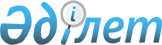 у.с. - приказом МВД РК от 12.10.1998 г. N 343 (~V980679) "О совершенствовании регистрационно-экзаменационной деятельности Госавтоинспекции"
					
			Утративший силу
			
			
		
					Приказ Министерства внутренних дел Республики Казахстан от 24 июня 1996 г. N 217 Зарегистрировано в Министерстве юстиции Республики Казахстан 18 июня 1997 г. N 322

      В связи с Указом Президента Республики Казахстан, имеющим силу Закона, от 21 декабря 1995 года N 2707 U952707_ "Об органах внутренних дел Республики Казахстан", приказом МВД Республики Казахстан от 11 декабря 1995 года N 0118 "Об организации штатных вопросов", созданием централизованной системы по изготовлению и выдаче водительских удостоверений и свидетельств о регистрации транспортных средств и в целях дальнейшего совершенствования регистрационно-экзаменационной деятельности Госавтоинспекции МВД Республики Казахстан 



 

                             приказываю: 

      1. Утвердить и ввести в действие с 1 августа 1996 года с внесенными изменениями и дополнениями: 

      - Правила государственной регистрации механических транспортных средств и прицепов в Республике Казахстан (Приложение 1). 

      - Положение о порядке приема экзаменов, выдачи гражданам водительских удостоверений и допуска водителей к управлению транспортными средствами (Приложение 2). 

      - Инструкцию о порядке приема, учета и расходования бланков регистрационных документов, водительских удостоверений, государственных регистрационных номерных знаков на транспортные средства и проведение проверок в регистрационно-экзаменационных подразделениях Государственной автомобильной инспекции МВД Республики Казахстан (Приложение 3). 

      2. Начальникам Управлений внутренних дел областей и на транспорте, ГУВД г. Алматы, УВД г. Байконура: 

      2.1. Обеспечить изучение Правил, Положения и Инструкции с внесенными в них изменениями и дополнениями всеми работниками Госавтоинспекции и сотрудниками других служб органов внутренних дел. 

      2.2. Организовать работу по их исполнению в строгом соответствии с указанными документами. 

      2.3. Возложить персональную ответственность по контролю за исполнением требований Правил, Положения и Инструкции на начальников Управлений (отделов) Госавтоинспекции УВД областей, ГУВД г. Алматы. 

      2.4. В срок до 1 августа 1996 года довести содержание Правил и Положения до сведения предприятий, учреждений и организаций, учебных заведений, занимающихся подготовкой водительских кадров и населения путем разъяснительной работы с использованием средств массовой информации. 

      2.5. Организовать изготовление служебной документации, предусмотренной Правилами, Положением и Инструкцией и обеспечить снабжение ими подразделений Госавтоинспекции. 

      3. Главному Управлению ГАИ МВД Республики Казахстан (тов. Ковальчук А.В.): 

      3.1. В июне месяце 1996 года провести республиканское семинар-совещание с руководителями подразделений РЭО ГАИ УВД областей по вопросам дальнейшего совершенствования деятельности и повышения уровня обслуживания представителей организаций и граждан в соответствии с настоящим Приказом. 

      3.2. По итогам 1996 года подготовить обзор о состоянии регистрационно-экзаменационной деятельности Госавтоинспекции. 

      3.3. Во втором полугодии 1996 года обеспечить издание отдельной брошюрой в количестве 5 тыс. экземпляров извлечений из Правил и Положения для массового распространения среди юридических лиц и граждан Республики Казахстан. 

      4. Считать утратившим силу приказ МВД РК от 28 января 1994 года N 17.     5. Контроль за выполнением данного Приказа возложить на ГлавноеУправление ГАИ МВД Республики Казахстан (т. Ковальчук А.В.).     Министр внутренних дел       Республики Казахстан                                       Приложение N 1                                       К Приказу МВД                                       Республики Казахстан                                       от 24 июня 1996 г. N 217                              ПРАВИЛА          государственной регистрации автомототранспортных         средств и прицепов к ним в Республике Казахстан      Примечание. В дальнейшем именуются Правилами. 

       Регистрация автомоторанспортных средств с рабочим объемом двигателя более 50 куб. см и максимальной конструктивной скоростью более 50 км/час и прицепов к ним, предназначенных для движения по автомобильным дорогам общего пользования , производится на основании действующего законодательства Республики Казахстан, постановлений и других нормативно-правовых актов Правительства Республики Казахстан и является мерой государственного разрешения на участие транспортных средств в дорожном движении, в том числе в международном. Она осуществляется в целях обеспечения надзора за соответствием конструкции, технического состояния и оборудования транспортных средств установленным требованиям безопасности, соблюдением порядка приобретения, получения, пользования, отчуждения, выбраковки транспортных средств, надлежащего исполнения законодательства о военно-транспортной обязанности, уплате соответствующих налогов, сборов и пошлин владельцами транспортных средств, обеспечения централизованного и регионального учета автомототранспорта, борьбы с преступлениями и другими правонарушениями. 

      Примечание. В дальнейшем именуются транспортными средствами. 

      Для целей настоящих Правил применяются следующие понятия: 

      - "государственная регистрация транспортных средств" - деятельность Госавтоинспекции по учету, выдаче государственных регистрационных номерных знаков и официальных документов на транспортные средства, подтверждающих их допуск к участию в дорожном движении, осуществляемая в соответствии с законодательными актами. 

      Примечание. В дальнейшем именуются номерными знаками; 

      - "изменение в регистрации"- внесение изменений и дополнений в учетные данные и документы на транспортные средства при наличии соответствующих правовых оснований; 

      - "регистрационный пункт" - подразделение Государственной автомобильной инспекции, осуществляющее юридически значимые действия по регистрации транспортных средств; 

      - "владелец (представитель владельца) транспортного средства" - гражданин или юридическое лицо, являющееся собственником транспортного средства, либо владеющее или пользующееся, или распоряжающееся транспортным средством на основании и в пределах, установленных законодательными актами; 

      - "регистрационные документы" - свидетельства о регистрации единого образца, технические паспорта, (приложения NN 1, 2, 3, 4), являющиеся официальными документами на транспортные средства, подтверждающие их допуск к участию в дорожном движении. 



 

                          I. Общие положения 



 

      1.1 Настоящие Правила устанавливают единый на всей территории Республики Казахстан порядок государственной регистрации (изменений в регистрации) и учета в Государственной автомобильной инспекции МВД Республики Казахстан транспортных средств, принадлежащих предприятиям, учреждениям и организациям всех форм собственности и ведомственной принадлежности, являющихся по статусу юридическими лицами , гражданам Республики Казахстан, иностранным юридическим лицам и гражданам, лицам без гражданства, включая транспортные средства, зарегистрированные в других государствах и временно ввезенные в Республику Казахстан на срок более 6 месяцев, а также регламентируют деятельность Госавтоинспекции в указанной сфере. 

      Примечание. В дальнейшем именуются юридическими лицами. 

      В Госавтоинспекции не регистрируются внедорожные автомобили (типа БелАЗ, МоАЗ и т.п.), гоночные транспортные средства, технологический транспорт, эксплуатируемый на закрытых территориях и не подлежащий эксплуатации на дорогах общего пользования, троллейбусы, трамваи, мопеды, велосипеды и транспортные средства, собранные из запасных частей. 

      Для транспортных средств Вооруженных сил, Республиканской гвардии, пограничных, внутренних, специальных (правительственной связи, инженерно-технических, железнодорожных и др.) войск Республики Казахстан, созданных в соответствии с законодательством, установлен иной порядок регистрации. 

      Эксплуатация транспортных средств, незарегистрированных в установленном порядке, запрещается. 

      1.2 Правила обязательны для всех юридических лиц и граждан Республики Казахстан, иностранных юридических лиц и граждан, лиц без гражданства - собственников транспортных средств и их представителей , а также всех юридических лиц и граждан-предпринимателей, деятельность которых связана с производством, реализацией и эксплуатацией транспортных средств. 

      Сноска. В дальнейшем именуются владельцами. 

      1.3 Регистрация, учет, снятие с учета, внесение изменений в регистрацию транспортных средств осуществляется Государственной автомобильной инспекцией Министерства внутренних дел Республики Казахстан и ведутся регистрационными подразделениями ГАИ УВД областей (городов) . 

      Примечание. В дальнейшем именуются регистрационными пунктами. 

      1.4 Владельцы обязаны представить в регистрационный пункт принадлежащие им транспортные средства для регистрации или изменения регистрационных данных в течение срока действия номерного знака "Транзит" или в течение 5 суток после их приобретения, таможенного оформления, снятия с учета, замены номерных агрегатов или возникновения иных обстоятельств, потребовавших внесения изменений в регистрацию. 

      1.4.1 В период времени, отведенного на регистрацию, разрешается эксплуатировать транспортное средство только для следования в регистрационный пункт с целью представления его к осмотру перед производством регистрационных действий и обязательно с транзитными номерами. 

      1.5 Конструкция регистрируемых транспортных средств должна соответствовать требованиям безопасности, установленным действующим в Республике Казахстан стандартам, правилам и нормативам в части, относящейся к безопасности дорожного движения и охране окружающей среды. 

      1.5.1 Транспортные средства, в конструкцию которых внесены изменения с нарушением действующих стандартов и правил, а также транспортные средства оперативных и специальных служб, не соответствующие установленным требованиям, не принимаются к производству регистрационных действий. 

      1.6 Представляемые для совершения регистрационных действий документы, подтверждающие право собственности на транспортные средства (номерные агрегаты), должны содержать - дату и место их составления, предмет и условия сделки (решение государственного органа), в том числе стоимость транспортного средства, адреса, реквизиты и подписи сторон (для юридических лиц - подписи, заверенные печатью), сведения о транспортном средстве (марка, модель, модификация (тип), год выпуска, идентификационный номер транспортного средства (VIN), если он присвоен предприятием- изготовителем, цвет, порядковый производственный номер шасси (рамы), кузова (коляски, прицепа), двигателя, серию, номер, дату выдачи приемо-сдаточного акта (сертификата, паспорта транспортного средства) и/или регистрационного документа и наименование организации, их выдавших. 

      1.7 Не принимаются к производству регистрационных действий документы, имеющие подчистки либо приписки, зачеркнутые слова и иные неоговоренные исправления, а также исполненные карандашом. Текст указанных документов должен быть написан ясно и четко. Фамилии, имена и отчества граждан должны быть представлены полностью с указанием места их жительства, а наименования юридических лиц - без сокращений и с точным указанием адресов. Копии представляемых для совершения регистрационных действий документов, за исключением случаев, предусмотренных законодательством, а также регистрационных и иных, выдаваемых регистрационными пунктами, документов (в том числе фотокопии и светокопии) не могут служить заменой подлинников. 

      1.8 Регистрационное делопроизводство, оформление регистрационных документов и иных документов, выдаваемых регистрационными пунктами, ведется на казахском и русском языках. Реквизиты свидетельства о регистрации транспортного средства дублируются буквами латинского алфавита в соответствии с требованиями Конвенции о дорожном движении. Записи в регистрационных документах производятся с использованием печатающих устройств, специальными чернилами или пастой черного цвета. 

      1.9 Документы, подтверждающие право собственности на транспортные средства, и иные документы, представляемые для производства регистрационных действий, составленные на другом языке, должны быть переведены на казахский или русский языки и иметь удостоверительные подписи нотариуса о верности перевода с одного языка на другой либо другого должностного лица, имеющего право совершать такие нотариальные действия. 

      1.10 Транспортные средства, ввозимые в Республику Казахстан юридическими и физическими лицами, подлежат обязательному таможенному оформлению в порядке, определяемом Таможенным комитетом Республики Казахстан. 

      Право собственности на транспортные средства (номерные агрегаты), ввезенные на территорию Республики Казахстан, подтверждаются документами, выдаваемыми таможенными органами Республики Казахстан. 

      1.11 Сотрудники регистрационных пунктов обязаны оказывать владельцам транспортных средств содействие в осуществлении их прав и защите интересов, разъяснять их обязанности, давать пояснения по вопросам совершения регистрационных действий. 

      1.12 Сотрудникам регистрационных пунктов запрещается разглашать сведения, которые стали им известны в связи с совершением регистрационных действий, за исключением случаев, предусмотренных законодательством. 

      1.13 Лица, нарушившие требования настоящих Правил, несут ответственность согласно действующему законодательству. 



 

          2. Действия, совершаемые регистрационными пунктами 



 

      2.1 Регистрационные пункты на основании и в пределах своих полномочий в установленном настоящими Правилами порядке совершают следующие действия: 

      2.1.1 Регистрируют транспортные средства и выдают их владельцам соответствующие регистрационные документы и номерные знаки. 

      2.1.2 Производят изменения в регистрации. 

      2.1.3 Снимают с учета транспортные средства. 

      2.1.4 Выдают номерные знаки "Транзит". 

      2.1.5 Производят временную регистрацию места пребывания зарегистрированных в Госавтоинспекции транспортных средств. 

      2.1.6 Выдают регистрационные документы взамен утраченных, непригодных для пользования, несоответствующих установленным образцам, либо срок действия которых истек. 

      2.1.7 Выдают номерные знаки транспортных средств взамен утраченных, непригодных для пользования, несоответствующих действующим стандартам, либо срок действия которых истек. 

      2.1.8 Выдают акты технического осмотра транспортных средств. 

      2.1.9 Выдают документы на высвободившиеся агрегаты транспортных средств, зарегистрированных в регистрационных пунктах. 

      2.1.10 Вносят ограничения на снятие с учета зарегистрированных в Госавтоинспекции транспортных средств в случаях, предусмотренных законодательством. 

      2.1.11 Выдают справки (выписки из реестров) о совершенных регистрационных действиях, зарегистрированных транспортных средствах (номерных агрегатах и их владельцах). 

      2.2 Регистрационное делопроизводство осуществляется в порядке, предусмотренном настоящими Правилами и другими нормативными правовыми актами МВД Республики Казахстан. 

      2.3 Регистрационные и иные документы, выдаваемые регистрационным пунктом, удостоверяются подписью должностного лица и печатью этого пункта. Факт получения документов, а также номерных знаков удостоверяется подписью владельца в реестре регистрации транспортных средств. 

      2.4 Регистрационные действия, совершенные с нарушением законодательства и настоящих Правил, являются недействительными. 

      2.5 Владельцы транспортных средств, считающие совершенное регистрационное действие или отказ в совершении регистрационного действия необоснованным, вправе обжаловать это в вышестоящем органе внутренних дел либо в суде. 



 

                 3. Регистрация транспортных средств 



 

      3.1 Транспортные средства регистрируются только за юридическим или физическим лицом, указанным в справке-счете, выдаваемой предприятием-изготовителем, торговым предприятием (гражданином-предпринимателем), имеющим лицензии на право торговли транспортными средствами, в таможенном или ином документе, удостоверяющем права собственности владельца транспортных средств. Регистрация транспортных средств, снятых с учета в связи с изменением места регистрации (без изменения владельца), производится на основании регистрационных документов на эти транспортные средства. 

      Предприятия-изготовители транспортных средств, торговые предприятия (граждане-предприниматели), осуществляющие торговлю ими на основании лицензий, не регистрируют транспортные средства, предназначенные для продажи. 

      3.2 Транспортные средства регистрируются за физическими лицами по постоянному месту жительства или месту временного пребывания (при отсутствии постоянной прописки) на срок временного проживания, а за юридическими лицами - по их юридическому адресу. 

      Если юридический адрес не совпадает с адресом места стоянки транспортных средств юридического лица, то в учетно-регистрационных документах указывается адрес владельца и дополнительно адрес стоянки транспортных средств, определяемый в этом случае либо решением местных администраций, либо договорами на парковку (аренду территории) (Приложение N 6), заключаемыми между владельцами транспорта и администрациями действующих автопредприятий, автохозяйств, автогаражей и т.п. 

      В случае предъявления владельцем транспортного средства нотариально заверенного свидетельства о праве совместной собственности (супруг, супруга и т.п.) в раздел "Особые отметки" регистрационного документа вносится запись: "Совладелец - Ф.И.О.", заверенная печатью регистрационного пункта. 

      3.3 Транспортные средства, принадлежащие физическим лицам, могут быть зарегистрированы по месту жительства близких родственников этих лиц с их письменного согласия, а также по месту прежнего жительства владельцев при сохранении за ними площади для проживания, при наличии обстоятельств, не позволяющих произвести регистрацию по месту жительства собственников (проживание в местах, где пользование транспортным средством по климатическим и другим условиям затруднено, длительная командировка, военная служба, учеба, работа на судах дальнего плавания, или иные подобные обстоятельства). 

      В таких случаях к документам, послужившим основанием для регистрации транспортного средства приобщается копия договора или другого документа, подтверждающего факт проживания владельца в отдаленном районе. 

      За военнослужащими транспортные средства регистрируются на основании справки органа внутренних дел или войсковой части о регистрации по постоянному месту жительства (месту временного пребывания) или предоставлении площади для проживания. 

      В исключительных случаях решение о регистрации транспортных средств по месту жительства иных лиц принимается Главным Управлением ГАИ МВД Республики Казахстан. 

      3.4 Регистрация транспортных средств производится за гражданами, которые приобрели гражданскую дееспособность в соответствии с действующим законодательством. 

      3.4.1 Транспортные средства могут регистрироваться за гражданами, не являющимися дееспособными, если право собственности на эти транспортные средства возникло вследствие наследования, дарения или в иных случаях, предусмотренных законодательством. Регистрационные действия в случаях, когда собственниками являются несовершеннолетние граждане, не достигшие 16-летнего возраста, совершаются от их имени родителями (усыновителями) или органами опеки и попечительства, а в случаях когда собственниками являются лица в возрасте от 16 до 18 лет - этими лицами с письменного согласия родителей (усыновителей) или органов опеки и попечительства. 

      3.5 Регистрация транспортных средств, временно ввезенных дипломатическими представительствами, консульскими учреждениями, международными (межгосударственными) организациями, иностранными банками и фирмами, зарубежными органами печати, радио, телевидения, а также гражданами иностранных государств, либо лицами без гражданства, на территорию Республики Казахстан на срок более 6 месяцев под обязательство об обратном вывозе, производится по юридическому адресу, указанному в документах, выданных государственными органами, осуществляющими регистрацию этих представительств и фирм через Департамент по работе с диппредставительствами при МИД Республики Казахстан, для граждан - по адресу, указанному в документах, выданных органами внутренних дел. 

      3.6 Транспортные средства юридических лиц, а также грузовые автомобили, прицепы, полуприцепы к ним и автобусы, принадлежащие гражданам, при регистрации, снятии с учета, изменении назначения или владельца подлежат учету военными комиссариатами по территориальности. 

      Настоящее Положение не применяется в отношении транспортных средств, принадлежащих дипломатическим и консульским представительствам, международным (межгосударственным) организациям, зарубежным средствам массовой информации, представительствам иностранных банков и фирм, а также иностранным гражданам и лицам без гражданства. 

      3.7 При регистрации, выдаче регистрационных документов и номерных знаков взамен утраченных, внесении изменений в регистрацию владельцы обязаны представить транспортные средства в регистрационный пункт для осмотра с целью сверки соответствия номерных агрегатов учетным данным. 

      В процессе осмотра осуществляется: 

      - контроль за безопасностью конструкции регистрируемого транспортного средства в соответствии с Наставлением о службе технического надзора ГАИ и другими нормативными документами, регламентирующими требования к безопасности конструкции транспортных средств; 

      - контроль за соответствием транспортных средств оперативных и специальных служб требованиям ГОСТа 21392-90 "Автомобили, автобусы и мотоциклы специальных и оперативных служб. Цветографические схемы, опознавательные знаки, надписи, специальные световые и звуковые сигналы. Общие требования"; 

      - контроль за подлинностью номеров агрегатов и номерных знаков (выявление скрытых, подложных или измененных какими-либо иными способами номеров агрегатов, а также номерных знаков) и их соответствием данным, указанным в документах на транспортное средство; 

      - контроль за соблюдением владельцами установленных Правилами сроков для регистрации транспортных средств. 

      Результаты осмотра транспортного средства отмечаются в заявлении владельца (раздел "Служебные отметки ГАИ"). 

      3.7.1 При наличии обстоятельств, препятствующих представлению транспортных средств, допускается представление актов их осмотра (кроме случаев получения номерных знаков "Транзит"), составленных в подразделениях Госавтоинспекции по месту нахождения транспортных средств и заверенных начальниками управлений (отделов) ГАИ УВД областей или их заместителями либо начальниками РЭО ГАИ УВД. Срок действия акта 20 суток. Акты технического осмотра транспортных средств, составленные за пределами Республики Казахстан, должны соответствовать требованиям к этим документам, установленным международными договорами и соглашениями. 

      3.8 Сотрудники регистрационных подразделений при совершении регистрационных действий устанавливают личность собственников транспортных средств или их представителей на основании паспорта или заменяющего его документа. При обращении представителя собственника проверяются его полномочия представлять интересы собственника транспортного средства при совершении данного действия. 

      3.8.1 В случае обращения представителя собственника транспортного средства, являющегося юридическим лицом, проверяются его полномочия представлять интересы собственника при регистрации транспортного средства на основании доверенности, выданной в установленном Законом порядке. Полномочия представителя юридического лица подтверждаются доверенностью, удостоверенной подписью руководителя и печатью юридического лица, или в заявлении. 

      3.8.2 Установление личности граждан в возрасте от 14 до 16 лет производится в присутствии родителей (усыновителей), опекунов (попечителей) или представителей органов опеки и попечительства при предъявлении свидетельства о рождении несовершеннолетнего лица. 

      3.9 Регистрация, внесение изменений в регистрацию, снятие с учета транспортных средств, выдача дубликатов регистрационных документов взамен утраченных или непригодных для использования и иные регистрационные действия (кроме выдачи номерных знаков "Транзит", временной регистрации места пребывания транспортных средств, выдачи актов технического осмотра) производится по месту регистрации транспортных средств. 

      3.10 Для совершения регистрационных действий, предусмотренных разделом 2 настоящих Правил, владельцами представляются: 

      3.10.1 Заявление (приложения NN 7, 8); 

      3.10.1.1 Заявление владельца - юридического лица должно обязательно заверяться его печатью. 

      3.10.1.2 Если сделки (договоры), направленные на установление, изменение и прекращение права собственности на транспортные средства, номерные агрегаты, либо заявление или другой документ составлены и подписаны в отсутствие сотрудника регистрационного пункта, подписавшие их лица должны лично подтверждать, что эти документы подписаны ими. 

      Настоящее требование не применяется в отношении справок-счетов, выдаваемых торговыми предприятиями, документов, выдаваемых таможенными органами, органами социального обеспечения и Госавтоинспекцией, а также в случаях, когда подписи отсутствующих лиц удостоверены в установленном порядке. 

      3.10.2 Документ, удостоверяющий личность гражданина, обратившегося за совершением регистрационных действий. 

      3.10.3 Документы об уплате установленных сборов и налогов. 

      3.10.4 Заверенная копия свидетельства о регистрации хозяйствующего субъекта или иного документа, подтверждающего регистрацию предприятия, организации и т.п. в качестве юридического лица (для юридических лиц). 

      3.10.5 Регистрационный документ на транспортное средство (при его наличии). 

      3.10.6 Транспортное средство, за исключением случаев его утилизации (выбраковка, списание и т.п.) и указанных в п. 3.7.1 настоящих Правил. 

      3.10.7 Справка-счет (Приложение N 9), выданная торговыми предприятиями, или иной документ, подтверждающий право собственности на транспортное средство, номерной агрегат. 

      3.10.7.1 Справки-счета оформляются в соответствии с Инструкцией о порядке приобретения, приема, учета, хранения и расходования бланков справок-счетов на приобретение автомоторанспортных средств, узлов и агрегатов к ним (Приложение N 10). 

      3.10.7.2 Торговые предприятия при выдаче справок-счетов покупателям обязаны также выдавать им заверенные копии лицензий на право торговли транспортными средствами и документы, подтверждающие источник поступления на продажу конкретного транспортного средства, а именно: 

      - приемо-сдаточные акты заводов-изготовителей транспортных средств и агрегатов к ним (или их заверенные копии), расположенных на территории Республики Казахстан; 

      - грузовые таможенные декларации (копии таможенных документов заверяются только таможенным органом, выдавшим их), в случае ввоза транспортных средств торговым предприятием из-за пределов Республики Казахстан; 

      - регистрационные документы транспортных средств (при их наличии). 

      3.10.7.3 К иным документам, подтверждающим права собственности на транспортные средства, номерные агрегаты, относятся: 

      - документы, выдаваемые таможенными органами на транспортные средства, ввезенные на территорию Республики Казахстан; 

      - документы, выдаваемые органами социальной защиты населения; 

      - решения судов; 

      - договоры, свидетельства, документы о праве на наследование имущества и другие документы, удостоверенные в нотариальном порядке, а также иные документы, составленные в соответствии с действующим законодательством; 

      - договор купли-продажи или мены (приложения NN 11, 12), составленный в соответствии с гражданским законодательством между продавцом и покупателем (или их доверенными лицами) в письменной форме непосредственно в Госавтоинспекции. 

      ПРИМЕЧАНИЕ: 1. Присутствие обеих сторон при составлении 

                     договора обязательно. 

                  2. Указанные договоры утверждаются начальником РЭО 

                     ГАИ УВД. 

                  3. Размеры сборов, взимаемых за переоформление в 

                     Госавтоинспекции права собственности на 

                     транспортные средства, устанавливаются в 

                     соответствии с действующим законодательством. 

      3.10.8 Номерные знаки транспортных средств или номерные знаки "Транзит" и регистрационные документы и номерные знаки государств регистрации транспортных средств, ввезенных в Республику Казахстан под обязательство об обратном вывозе. 

      3.10.9 Приемо-сдаточные акты, сертификаты заводов-изготовителей или предприятий, установивших специальное оборудование на транспортное средство в пределах Республики Казахстан или соответствующие таможенные документы на ввезенное оборудование. 

      3.10.10 Приказ (распоряжение) юридического лица о выделении и передаче транспортного средства своему структурному подразделению или другому юридическому либо физическому лицу. 

      3.10.10.1 Регистрация транспортных средств юридических лиц, состоящих на учете в Госавтоинспекции, и реализованных (переданных) новым владельцам - юридическим или физическим лицам, производится на основании имеющихся регистрационных документов, актов приемки-передачи основных средств (форма Ос-1, Приложение N 13), платежных документов, подтверждающих оплату за реализованное транспортное средство, разрешений территориальных органов по госимуществу (для юридических лиц, находящихся в государственной собственности). 

      3.10.11 Свидетельство о согласовании с ГУГАИ МВД Республики Казахстан, Управлениями (отделами) ГАИ УВД областей, ГУВД г. Алматы конструкций транспортных средств, выпускаемых на предприятиях, не относящихся к отрасли автомобилестроения (Приложение N 14). 

      3.11 Запреты или ограничения по изменению права собственности на транспортные средства, введенные таможенными органами и органами социальной защиты населения, а также срок вывоза за границу транспортных средств, временно ввезенных в Республику Казахстан под обязательство об обратном вывозе, указываются в графе "Особые отметки" регистрационного документа и одноименном реквизите карточки учета автомототранспорта, а введенные судами или следственными органами - только в соответствующем реквизите карточки учета автомототранспорта. 

      Изменение указанных сведений производится на основании документов, выданных органами, которыми введены соответствующие запреты и ограничения. 

      3.12 В регистрационных документах транспортных средств с ручным управлением, а также транспортных средств, принадлежащих инвалидам 1й и 2й группы, в карточках учета автомототранспорта в графе "Особые отметки" делается запись "Разрешается установка знака "Инвалид". 

      3.13 Регистрация транспортных средств, реализованных из воинских частей, производится на основании: 

      3.13.1 Оплаченного счета-наряда Управления материальных фондов Министерства обороны Республики Казахстан - исполнительного органа постоянно действующей правительственной Комиссии, образованной решением Кабинета Министров Республики Казахстан от 25.12.1992 г. N 394-р (Приложение N 15). 

      3.13.2 Актов технического состояния и передачи транспортных средств (приложения NN 16,17), утвержденных в зависимости от принадлежности транспортных средств соответственно Министерством обороны Республики Казахстан, Комитетом национальной безопасности Республики Казахстан или Министерством внутренних дел Республики Казахстан. 

      ПРИМЕЧАНИЕ: При реализации транспортных средств, принадлежащих 

                  КНБ РК, МВД РК, счет-наряд исполнительного органа - 

                  Комиссии заверяется печатью соответствующего 

                  ведомства. 

      3.13.3 При реализации транспортных средств хозрасчетными предприятиями Министерства обороны Республики Казахстан дополнительно представляются копии наряда, по которым эти предприятия закупили автомобили для восстановления и последующей реализации. 

      3.14 Регистрация транспортных средств, приобретаемых юридическими и физическими лицами через аукционы и торговые биржи, производится на основании документов, подтверждающих законность представления транспортных средств на аукцион или биржу и аукционных и биржевых справок об их реализации конкретным владельцам, заверенных соответствующими печатями и подписями ответственных лиц. 

      3.15 Регистрация транспортных средств, выигранных гражданами при проведении вещевых лотерей (розыгрышей), производится на основании справок-счетов, оформленных и выдаваемых владельцам в соответствии с пунктом 3.10.6 настоящих Правил и решением лотерейной (розыгрышной) комиссии, заверенных печатью инициатора проведения лотереи (розыгрыша). 

      3.16 Самостоятельно сконструированные и изготовленные транспортные средства регистрируются при представлении документов, подтверждающих законность приобретения агрегатов, запасных частей, деталей и материалов, на основании заключений экспертно-консультационных групп или контрольно-технических комиссий о соответствии конструкций транспортных средств требованиям безопасности движения и их допуске к эксплуатации на дорогах общего пользования. 

      Деятельность указанных экспертно-консультационных групп или контрольно-технических комиссий регламентируется требованиями "Наставления о службе технического надзора Госавтоинспекции" и нормативных актов Госстандарта Республики Казахстан. 

      3.17 Специальные транспортные средства регистрируются за владельцами - юридическими лицами в соответствии с перечнем специальных автомобилей (Приложение N 18). 

      3.17.1 Специальные транспортные средства оперативных служб должны соответствовать требованиям ГОСТ 21392-90. 

      3.17.2 В регистрационных документах транспортных средств, оборудованных приборами для подачи специальных световых и звуковых сигналов по ГОСТ 21392-90 в графе "Особые отметки" делается запись "Звуковой, синий и .... (указывается конкретный цвет специального маяка) световой(ые) спецсигналы". Аналогичные записи делаются в одноименном реквизите карточки учета автотранспорта. 

      Запись в регистрационном документе транспортного средства о разрешении оборудования транспортных средств без светографической схемы приборами для подачи специальных световых и звуковых сигналов дополнительно удостоверяется подписью начальника Управления (отдела) ГАИ (или его заместителей), выдавшего соответствующее разрешение, и заверяется гербовой печатью Госавтоинспекции. 

      В графе "Цвет" регистрационного документа транспортных средств оперативных служб делается запись - "По ГОСТ 21392-90". 

      3.18 При регистрации опытных образцов транспортных средств, проходящих испытания, выдаются регистрационные документы, в которых проставляется отметка "Испытания", и номерные знаки. Основанием для регистрации является экспертное заключение предприятия-изготовителя о соответствии транспортных средств требованиям безопасности, предусмотренным техническим заданием, и допуске к испытаниям. 

      3.19 На транспортные средства, проходящие контрольные испытания в соответствии с техническими условиями предприятий-изготовителей и авторемонтных заводов, выдаются регистрационные документы на срок не более одного года, в которых проставляется отметка "Испытания", и номерные знаки. 

      3.20 Перед производством регистрационных действий транспортные средства (номерные агрегаты) проверяются по учетам угнанного и похищенного транспорта ИВЦ МВД Республики Казахстан. 

      Результат проведенной проверки отмечается в заявлении владельца с указанием должностного лица, проводившего проверку, даты и времени. 

      3.21 При обнаружении признаков подделки представленных документов, номерных знаков, изменения заводской маркировки транспортных средств, несоответствия номеров агрегатов представленным документам или регистрационным данным, а также наличии сведений о нахождении транспортных средств (номерных агрегатов) или представленных документов в розыске, такие документы и транспортные средства задерживаются и производятся соответствующие проверки, после чего все материалы передаются в подразделения ГСК Республики Казахстан по месту нахождения. 

      Производство регистрационных действий в этих случаях откладывается до разрешения дела в порядке, установленном законодательством. 

      3.21.1 Производство регистрационных действий для транспортных средств, не имеющих по каким-либо причинам номеров агрегатов (на двигателе, кузове, шасси, раме), осуществляется только после нанесения в установленном порядке (указание МВД РК от 18.10.95 г. N 17/РП-523) номеров на указанные агрегаты. 

      3.22 На зарегистрированные технические исправные транспортные средства выдаются регистрационные документы установленного образца, талоны о прохождении технического осмотра и номерные знаки соответствующих типов, предусмотренных СТ РК 986-95 "Знаки государственные, регистрационные со светоотражающим покрытием для транспортных средств и их прицепов". На автомобили и автобусы выдается по два, а на мототранспортные средства и прицепы - по одному номерному знаку. 

      Регистрационные документы и номерные знаки транспортных средств выдаются в порядке возрастания их цифровых номеров. 

      3.22.1 Номерные знаки на технически неисправные транспортные средства не выдаются до устранения неисправностей. 

      3.22.2 Эксплуатация транспортных средств с номерными знаками, закрепленными за другими транспортными средствами, категорически запрещается. 

      3.23 На транспортные средства, доставленные своим ходом с предприятий-изготовителей, авторемонтных заводов, органов таможенного контроля и торговых организаций к месту регистрации, а также снятые с учета Госавтоинспекцией в связи с изменением места жительства или изменением права собственности, выдаются для разового использования номерные знаки "Транзит" (Приложение N 5), соответственно предприятиями-изготовителями, авторемонтными заводами, таможенными органами, торговыми организациями или регистрационными пунктами Госавтоинспекции. 

      При выдаче номерных знаков "Транзит" в документах, подтверждающих право собственности на транспортные средства, делаются отметки с указанием серии, номера, даты выдачи и срока действия указанных знаков и заверяются печатями организаций, внесших эти записи. 

      3.23.1 Срок действия номерных знаков "Транзит" - 5 суток со дня выдачи, в исключительных случаях - 10 суток, они действительны только для перегона к месту регистрации или продажи. 

      При регистрации транспортных средств номерные знаки "Транзит" изымаются и уничтожаются в установленном порядке. 

      Номерные знаки "Транзит", выданные предприятиями-изготовителями и Госавтоинспекцией для перегона транспортных средств своим ходом в торговые организации, изымаются этими торговыми организациями и сдаются для уничтожения в регистрационные пункты ГАИ по месту нахождения по акту. 

      3.23.2 При наличии уважительных причин решение о продлении указанных в п. 3.23.1 настоящих Правил сроков (замене номерного знака "Транзит") принимается руководством Управлений (отделов) ГАИ УВД либо начальниками регистрационных пунктов по месту регистрации транспортных средств или по месту их нахождения. 

      3.24 Регистрационные документы и номерные знаки взамен утраченных, пришедших в негодность, несоответствующих действующим стандартам, либо срок действия которых истек, выдаются по месту регистрации транспортных средств по заявлениям владельцев с указанием обстоятельств утраты и уплаты установленных сборов после совершения действий, предусмотренных п.п. 3.10.1, 3.10.2, 3.10.3, 3.10.4, 3.10.6, 3.7, 3.20. Дубликаты регистрационных документов заполняются по учетным данным ГАИ. 

      Выдача дубликатов регистрационных документов производится по истечении 15 дней с момента подачи заявления владельца транспортного средства. 

      В исключительных случаях решение о сокращении указанного срока принимается руководством Управлений (отделов) ГАИ УВД в установленном порядке. 

      3.24.1 При утрате регистрационных документов транспортных средств, снятых с учета, регистрационными пунктами направляются запросы по месту прежней регистрации транспортных средств, исполнение которых обязательно в течение 5 суток со дня получения. 

      3.25 Поступившие в регистрационный пункт обнаруженные документы, номерные знаки транспортных средств, взамен которых были выданы дубликаты, считаются недействительными, хранятся и уничтожаются в установленном порядке. Информация для снятия с учета обнаруженных регистрационных документов и номерных знаков транспортных средств направляется в ИВЦ МВД Республики Казахстан. 

      3.26 Заявления владельцев, документы, подтверждающие право собственности на транспортные средства (номерные агрегаты), документы об уплате установленных сборов, высвободившиеся регистрационные документы и регистрационные номера государств регистрации транспортных средств (если они не изъяты таможенным органом), ввезенных в Республику Казахстан, и номерные знаки "Транзит" сдаются в регистрационный пункт. 

      Если подлежащие сдаче в регистрационный пункт документы и знаки утрачены, в заявлениях владельцы указывают обстоятельства их утраты. 

      3.27 Регистрация транспортных средств, временно ввезенных на территорию Республики Казахстан на срок более 6 месяцев под обязательство об обратном вывозе, производится с выдачей владельцам свидетельств о регистрации транспортных средств и номерных знаков на срок их ввоза, указанный в таможенных документах. Регистрационные документы и регистрационные номера государств регистрации указанных транспортных средств выдаются владельцам при снятии таких транспортных средств с учета в связи с их вывозом за пределы Республики Казахстан. 

      3.28 На транспортные средства, участвующие в международном дорожном движении, выдаются взамен не соответствующих требованиям Конвенции о дорожном движении номерные знаки по СТ РК 986-95 и регистрационные документы, записи в которых дублируются буквами латинского алфавита. 

      3.29 Регистрация транспортных средств за совместными предприятиями, создаваемыми на территории Республики Казахстан с участием республиканских и иностранных организаций, фирм и органов управления, производится через Департамент по работе с диппредставительствами при МИД Республики Казахстан, на основании документов, указанных в настоящих Правилах и свидетельств о государственной регистрации юридического лица, выдаваемых органами Министерства юстиции Республики Казахстан. 

      3.30 Регистрация транспортных средств за иностранными дипломатическими, консульскими и торговыми представительствами, их сотрудниками производится через Департамент по работе с диппредставительствами при МИД Республики Казахстан на основании документов, указанных в настоящих Правилах. 

      3.31 Регистрация транспортных средств за представительствами иностранных фирм, банков, авиакомпаний, средств массовой информации, их сотрудниками производится через Департамент по работе с диппредставительствами при МИД Республики Казахстан на основании документов, указанных в настоящих Правилах, и разрешений установленного образца (Приложение N 20), выданных Министерством внешнеэкономических связей Республики Казахстан. 

      3.32 Регистрация транспортных средств за иностранными фирмами и их сотрудниками, осуществляющими работы на территории Республики Казахстан по контрактам, в которых предусмотрено использование ими служебных и личных транспортных средств, производится через Департамент по работе с диппредставительствами при МИД Республики Казахстан, на основании документов, указанных в настоящих Правилах, и по согласованию с Министерством экономики Республики Казахстан. 

      3.33 Регистрация транспортных средств за иностранными гражданами, прибывшими в Республику Казахстан по межгосударственным соглашениям в порядке осуществления научно-технического, экономического и культурного сотрудничества по служебным, торговым и общественным делам на срок не менее 6 месяцев, производится через Департамент по работе с диппредставительствами при МИД Республики Казахстан на основании документов, указанных в настоящих Правилах, по ходатайству принимающих организаций. 

      3.34 Регистрация транспортных средств за иностранными гражданами и лицами без гражданства, постоянно проживающими на территории Республики Казахстан, производится на общих основаниях. 

      3.35 На транспортные средства иностранных представительств в Республике Казахстан, иностранных граждан и лиц без гражданства выдаются номерные знаки следующих серий: 

      - "CMD" - на служебные и личные транспортные средства глав иностранных дипломатических представительств; 

      - "D" - на транспортные средства иностранных дипломатических, консульских представительств, других международных организаций, приравненных к рангу посольств, а также на личные транспортные средства сотрудников дипломатического ранга этих представительств, организаций и членов семей их сотрудников. По просьбе дипломатических и консульских представительств, международных организаций на служебные транспортные средства могут выдаваться номерные знаки серии "Т". 

      Для выдачи номерных знаков серии "D" на личные транспортные средства должны предъявляться дипломатические, консульские карточки, выданные МИД Республики Казахстан; 

      - "Т" - на транспортные средства административно-технического и обслуживающего персонала дипломатических, консульских представительств и международных организаций, приравненных к рангу посольств, и членов семей их сотрудников. 

      Для выдачи номерных знаков серии "Т" на личные транспортные средства должны предъявляться служебные карточки, удостоверения, выданные МИД Республики Казахстан; 

      - "М" - на транспортные средства, принадлежащие открытым на территории Республики Казахстан в установленном порядке представительствам иностранных фирм, банков, авиакомпаний и других организаций, а также сотрудникам этих представительств, аккредитованным в Республике Казахстан, и членам их семей. 

      Для выдачи номерных знаков серии "М" на личные транспортные средства должны предъявляться национальные паспорта, зарегистрированные в органах внутренних дел; 

      - "К" - на транспортные средства представительств зарубежных средств массовой информации, сотрудникам этих представительств и членам их семей. 

      Для выдачи номерных знаков серии "К" на личные транспортные средства должны предъявляться удостоверения корреспондентов или удостоверения технического персонала, выданные МИД Республики Казахстан, а для членов семей их сотрудников - национальные паспорта, зарегистрированные в органах внутренних дел; 

      - "Н" - на транспортные средства совместных казахстанско-иностранных предприятий, управляемые иностранными гражданами, или иностранных сотрудников этих предприятий; на транспортные средства, предоставляемые иностранным гражданам на прокат; на транспортные средства иностранных граждан, прибывших в Республику Казахстан по служебным, личным делам, на учебу; на транспортные средства иностранных граждан, постоянно проживающих в Республике Казахстан по виду на жительство, или лиц без гражданства. 

      Для выдачи номерных знаков серии "Н" должны предъявляться национальные паспорта или виды на жительство, зарегистрированные в органах внутренних дел; 

      - "Р" - на транспортные средства, снимаемые с учета в связи с окончательным вывозом за границу или убытием за пределы территории обслуживания регистрационным пунктом. 

      3.36 На прицепы к автомобилям и мототранспортные средства, принадлежащие иностранным представительствам, иностранным гражданам и лицам без гражданства, выдаются номерные знаки последней серии из числа закрепленных за регионами Республики Казахстан, выполненные на желтом фоне. 

      3.37 На транспортные средства, приобретенные или полученные в Республике Казахстан иностранными гражданами и гражданами Республики Казахстан, постоянно проживающими за границей и прибывшими в Республику Казахстан на срок менее 6 месяцев, выдаются номерные знаки серии "Р" и свидетельства о регистрации с указанием срока их действия согласно въездным документам. 

      3.38 Не допускаются к осмотру и не принимаются к регистрации транспортные средства: 

      - при отсутствии документов, предусмотренных п. 3.10 настоящих Правил; 

      - собранные из запасных частей и агрегатов или восстановленные вновь из числа выбракованных; 

      - самостоятельно изготовленные или переоборудованные с нарушением технических условий или по техническим условиям, не согласованным с ГУГАИ МВД Республики Казахстан, управлений (отделов) ГАИ УВД в установленном порядке. 

      3.39 Не производятся регистрация, внесение изменений в регистрацию, снятие с учета транспортных средств и иные регистрационные действия до окончания проверок, осуществляемых в установленном порядке органами внутренних дел и ГСК, если не выполнены требования настоящих Правил, в иных случаях, предусмотренных законодательством. 

      3.40 Справки о совершенных регистрационных действиях, зарегистрированных средствах и их владельцах выдаются на основании письменного запроса: 

      - судам, органам прокуратуры, следствия, дознания и налоговой милиции в связи с находящимися в их производстве уголовными или гражданскими делами; 

      - органам, осуществляющим оперативно-розыскную деятельность; 

      - подразделениям Госавтоинспекции при выполнении возложенных на них задач. 

      Документы, послужившие основанием для совершения регистрационных действий, выдаются судам, органам прокуратуры и следствия. 

      3.41 Для производства регистрационных действий принимаются документы, составленные за пределами Республики Казахстан с участием должностных лиц компетентных органов других государств или от них исходящие при условии их легализации МИД Республики Казахстан, если иное не предусмотрено международными договорами. 

      3.42 Об отказе в производстве регистрационных действий Госавтоинспекция обязана сообщить в письменной форме владельцам транспортных средств с указанием причин отказа. Запись об отказе в регистрации транспортного средства производится в графе "Служебные отметки ГАИ" заявления владельца, которая удостоверяется подписью должностного лица и печатью регистрационного пункта. В этом случае заявление возвращается владельцу транспортного средства. 

      Данный порядок применяется также при оформлении отказа в производстве иных регистрационных действий и при выдаче справок. 

      Письма и иные обращения граждан и юридических лиц по вопросам, связанным с производством регистрационных действий, рассматриваются в порядке и сроки, установленные нормативными правовыми актами МВД Республики Казахстан. 



 

       4. Внесение изменений в регистрацию транспортных средств 



 

      4.1 Внесение изменений в регистрацию транспортных средств производится в случаях: 

      - изменения права собственности; 

      - изменения места жительства (юридического адреса) владельца или изменения места стоянки транспортного средства; 

      - перемены фамилии, имени, отчества (наименования) владельца; 

      - изменения типа или модели транспортного средства вследствие переоборудования или замены на нем агрегатов, изменения цвета, установки специального оборудования и иных подобных изменений. 

      4.2 В случаях изменения права собственности, места жительства (юридического адреса) владельца или места стоянки транспортного средства внесение изменений в регистрацию транспортных средств производится на основании документов, указанных в пп. 3.7, 3.10.1- 3.10.7, 3.20 настоящих Правил, а при перемене фамилии, имени, отчества (наименования) владельца, дополнительно, и документов, подтверждающих эту перемену, в соответствии с действующим законодательством. 

      4.3 В случае переоборудования транспортного средства внесение изменений в регистрацию производится на основании документов, указанных в п.п.3.7, 3.10.1-3.10.7, 3.10.9, 3.10.10, 3.20 настоящих Правил, согласования ГАИ на данный вид переоборудования, акта технического осмотра транспортного средства, составленного в подразделении Госавтоинспекции после переоборудования. 

      4.4 Условия, порядок и допускаемые виды переоборудования транспортных средств юридических и физических лиц регламентируются Наставлением о службе технического надзора Госавтоинспекции. 

      4.5 Внесение изменений в регистрацию транспортных средств, имеющих расхождения нумерации узлов и агрегатов с регистрационными документами, производится на основании принятого органами внутренних дел, ГСК или суда решения. В этом случае в раздел "Особые отметки" регистрационного документа и карточки учета автотранспорта вносятся реквизиты указанного решения, заверенная его копия подшивается в основание производства регистрационных действий, а оригинал решения владелец транспортного средства обязан иметь при себе вместе с регистрационным документом. При утере владельцами решений запрашивается их копия. 

      4.6 При внесении изменений в регистрацию производится замена регистрационных документов. 

      4.7 В случае замены кузова легкового автомобиля и автобуса, кабины грузового автомобиля, в том числе на другую модель (модификацию), год выпуска транспортного средства не изменяется. В графе "Марка, модель" регистрационного документа, карточки учета автомототранспорта указывается марка, модель установленного кузова (кабины), а в графе "Особые отметки" делается отметка "Замена кузова (кабины)" с указанием даты соответствующего изменения. Старая (прежняя) карточка учета автомототранспорта хранится в подсобной картотеке в течение 3-х лет. 

      4.7.1 Переоборудование, замена номерных частей кузова при условии их непригодности к дальнейшей эксплуатации и ремонту допускается только с разрешения руководства управлений (отделов) ГАИ УВД. Внесение изменений в регистрацию в этом случае производится в порядке, указанном в п. 4.3 настоящих Правил, и при представлении заключения вынесенного техническим надзором ГАИ. 

      4.8 Свидетельства на высвободившиеся номерные агрегаты (Приложение N 21), зарегистрированных в Госавтоинспекции транспортных средств выдаются при изменении регистрационных данных, связанных с заменой соответствующих номерных агрегатов, а также при снятии с учета транспортных средств в связи с их утилизацией по заявлению владельца после уплаты установленных сборов. 

      4.9 Владельцу в свидетельстве о регистрации (техническом паспорте) в графе "Особые отметки" указываются документы, предъявленные при внесении изменений в регистрацию, а также серия и номер прежнего регистрационного документа. 

      4.9.1 Транспортные средства, принятые в дар или полученные по наследству, если в договоре дарения или свидетельстве о праве наследования указано несколько лиц, перерегистрируется с письменного согласия всех собственников на одного из них. 

      4.10 При внесении изменений в регистрацию, связанной с оборудованием транспортных средств приборами для подачи специальных световых и звуковых сигналов, совершаются действия, аналогичные предусмотренным п. 3.17 настоящих Правил. 

      Изменение регистрационных данных, связанных с прекращением права на оборудование транспортного средства приборами для подачи специальных световых и звуковых сигналов и применение цветографической схемы по ГОСТ 21392-90, либо по заявлению владельца, производится после демонтажа указанных приборов и устранения цветографической схемы. 

      4.11 Внесение изменений в регистрацию транспортных средств, конфискованных или признанных бесхозяйными по решению суда без регистрационных документов на новых владельцев, производится на основании справок-счетов торговых предприятий и заверенных копий решения суда. 

      4.12 Внесение изменений в регистрацию не производится: 

      - на транспортные средства при отсутствии документов, предусмотренных пп. 3.10.1- 3.10.7, 3.10.9, 4.2 и 4.3; 

      - на транспортные средства, ввезенные из-за границы беспошлинно с неистекшим - годичным сроком со дня ввоза (подтверждением уплаты 100% таможенной пошлины является досмотровая роспись, выдаваемая владельцу таможенным органом при ее уплате). 



 

                5. Снятие с учета транспортных средств 



 

      5.1 Владельцы обязаны снять транспортные средства с учета в случаях: 

      - изменения места жительства физического лица или юридического адреса предприятия, учреждения, организации, за которыми они зарегистрированы, если новое место жительства (юридический адрес) находится за пределами территории обслуживания регистрационного пункта, зарегистрировавшего транспортное средство, а также возникновения иных оснований для изменения места регистрации; 

      - прекращения права собственности на транспортные средства; 

      - утилизации (выбраковки, списания) транспортных средств; 

      - вывоза транспортных средств за пределы Республики Казахстан, за исключением временного вывоза. 

      5.2 Для снятия с учета транспортных средств их владельцы должны представить в регистрационный пункт документы, указанные в пп. 3.10.1-3.10.6, 3.10.10 настоящих Правил и сдать номерные знаки. В регистрационных документах производятся записи, соответствующие обстоятельствам снятия с учета транспортных средств, указанных в заявлениях владельцев, которые заверяются печатью. 

      Номерные знаки не сдаются при снятии с учета транспортных средств в связи с изменением места жительства или юридического адреса владельца, за которым они зарегистрированы, в пределах области, г. Алматы. Соответствующие отметки вносятся в карточки учета автомототранспорта. 

      На транспортные средства (кроме вышеуказанных, а также утилизируемых) выдаются номерные знаки "Транзит" с указанием срока их действия. 

      При снятии с учета транспортных средств в связи с их вывозом за пределы Республики Казахстан владельцам выдаются свидетельства о регистрации транспортных средств с отметкой о снятии с учета, а также вывоза транспортных средств за пределы Республики Казахстан, предусмотренных п. 3.27 настоящих Правил. 

      5.2.1 Разрешается снятие с учета транспортных средств без их предъявления на осмотр по месту регистрации при условии представления владельцами заверенного печатью акта технического осмотра (Приложение N 22 ), выданного органами ГАИ по месту нахождения транспортного средства. 

      5.2.2 В пределах Республики Казахстан допускается снятие транспортных средств с учета регистрационными пунктами ГАИ не по месту регистрации автомототранспорта, а по месту его нахождения. В этих случаях снятие с учета производится только после исполнения запросов об отсутствии каких-либо ограничений на снятие с учета по месту регистрации этих транспортных средств, уточнения их учетных данных и сведений о владельцах, а также после исполнения запросов по межгосударственной и республиканской базам данных об отсутствии данных транспортных средств в списках разыскиваемых. 

      После принятия решения о снятии транспортного средства с учета, информация об этом немедленно направляется телетайпом (телефаксом) в регистрационный пункт по месту его регистрации. 

      5.2.3 Снятие с учета транспортных средств, принадлежащих физическим лицам, по заявлениям их представителей производится по истечении 15 дней с момента регистрации транспортных средств и после осуществления действий, предусмотренных п. 3.20 настоящих Правил. 

      5.3 Если владельцами транспортного средства являются два физических лица, снятие с учета производится по обоюдному письменному согласию владельцев. 

      5.4 Снятие с учета транспортных средств, полученных владельцами через органы социальной защиты населения, производится только с разрешения органов социальной защиты населения. 

      5.5 Транспортные средства, подлежащие утилизации (выбраковке, списанию) снимаются с учета при представлении документов, указанных в пп. 3.10.1 - 3.10.6, 3.10.10 настоящих Правил без осмотра, но при представлении актов осмотра транспортных средств (Приложение N 22), составленных в Госавтоинспекции по месту учета. Регистрационные документы и номерные знаки сдаются в регистрационный пункт. При отсутствии регистрационных документов или номерных знаков на утилизируемые транспортные средства в заявлениях указываются обстоятельства их утраты. 

      5.6 Транспортные средства могут сниматься с учета на основании решения суда или иного компетентного государственного органа (определенного законодательством), принятого в виде санкции за совершение преступления или иного правонарушения в соответствии с законодательными актами. 

      По решению указанных органов могут быть введены временные ограничения на снятие с учета транспортных средств. 

      5.6.1 В случаях снятия с учета транспортных средств, обращаемых в собственность государства на основании решений судов или иных органов, определенных законодательством, на судебных исполнителей, должностных лиц иных органов распространяются требования, предусмотренные настоящими Правилами, как для представителей собственников транспортных средств. 

      5.7 Транспортные средства, на которые судами, следственными, таможенными органами введены запреты или ограничения по изменению права собственности, могут быть сняты с учета после представления документов, свидетельствующих об отсутствии указанных запретов или ограничений, либо решений судов (иных государственных органов, определенных законодательством) об отчуждении данных транспортных средств и их передаче в собственность иных лиц или обращении в собственность государства, если иной порядок не предусмотрен действующим законодательством. 

      5.8 На транспортные средства юридических и физических лиц, представленных в качестве залога банкам под выданный кредит, а также юридическим и физическим лицам при предъявлении копий договора о залоге, выданных банками (или иных документов), вводятся ограничения на снятие их с учета до исполнения залогового обязательства. При этом в книгах регистрации транспортных средств и карточках учета автомототранспорта делаются соответствующие отметки. 

      5.9 Снятие с учета транспортных средств юридических лиц при реализации их физическим лицам, минуя торговые организации, производится - на основании заявлений юридических лиц - владельцев транспортных средств и документов, предусмотренных пунктом 2.10 настоящих Правил, которые перечисляются в заявлении. При этом в регистрационный документ вносится запись: "Автомобиль снят с учета в связи с продажей гражданину Ф.И.О., адрес местожительства, серия, номер личного паспорта". 

      5.10 Если транспортные средства, принадлежащие юридическим или физическим лицам, снимаются с учета в связи с изменением права собственности в регистрационных документах на автомобили (мотоциклы), принадлежащие юридическим лицам, записываются номера двигателей, шасси (рам), кузовов, с которыми транспортные средства снимаются с учета и заверяются подписью и печатью органа ГАИ, а в регистрационных документах транспортных средств физических лиц вносится запись: "Автомобиль снят с учета вследствие изменения собственника", которая также заверяется подписью и печатью органа ГАИ. 

      При снятии транспортных средств с учета по месту жительства (юридического адреса) их прежних владельцев на основании договоров по изменению права собственности, свидетельств о праве наследования или решений суда в регистрационные документы вносятся записи о снятии транспортного средства с учета с указанием основных данных нового владельца (фамилия, имя, отчество, паспортные данные, место жительства, наименование юридического лица, адрес расположения). 

      5.11 Зарегистрированные в Госавтоинспекции транспортные средства, вывозимые за пределы области, г. Алматы на срок более 2-х месяцев, временно регистрируются по заявлениям владельцев по месту их пребывания с письменного согласия юридических и физических лиц, по адресу которых производится такая регистрация. В регистрационном документе делается отметка о временном учете транспортного средства с указанием срока его окончания. Снятие транспортных средств с временного учета не производится. 

      5.12 Снятие с учета транспортных средств, имеющих расхождения нумерации агрегатов с регистрационными документами, производится на основании принятых органами внутренних дел, ГСК решений (заключений). 

      5.13 Транспортные средства, ввезенные в Республику Казахстан и не вывезенные в установленные сроки или используемые в нарушение таможенного законодательства, снимаются с учета на основании решений таможенных органов. 

      5.14 Транспортные средства лиц, постоянно проживающих за границей, и ввезенные в Республику Казахстан под обязательство об обратном вывозе, могут быть сняты с учета для последующей реализации или отчуждения только с разрешения таможенных органов. 

      5.15 При снятии с учета транспортных средств, временно ввезенных в Республику Казахстан на срок более 6 месяцев под обязательство об обратном вывозе и зарегистрированных в соответствии с п. 3.27 настоящих Правил, в свидетельстве о регистрации производится отметка о снятии с учета и делается запись: "Подлежит вывозу". Выданные номерные знаки сдаются в регистрационный пункт. 

      5.16 По заявлению владельца в случаях, предусмотренных п. 4.8 настоящих Правил, оформляется и выдается свидетельство на высвободившийся номерной агрегат (Приложение N 21). 

      5.17 В реестре и карточке учета автомототранспорта делается отметка о снятии транспортного средства с учета с указанием конкретного основания (изменение места жительства владельца, иные основания изменения места регистрации, регистрация за другим совладельцем, вывоз транспортного средства за пределы Республики Казахстан, утилизация транспортного средства, отчуждение транспортного средства по договорам отчуждения, купли-продажи, мены, дарения и т.п., обращение транспортного средства в собственность государства или иных лиц по решению суда). 

      5.18 Не снимаются с учета транспортные средства: 

      - юридических лиц, выбывающие в командировку в другие регионы, или передаваемые в аренду; 

      - физических лиц, которые вывозятся за пределы территории, обслуживаемой данным регистрационным пунктом ГАИ, без изменения постоянного места жительства их владельцев, а также передаваемого другим лицам по доверенностям и договорам безвозмездного пользования. 



 

           6. Учет зарегистрированных транспортных средств 



 

      6.1 При регистрации транспортных средств все необходимые данные о них записываются в реестр регистрации транспортных средств (Приложение N 23) и на каждое из них заводятся карточки учета автомототранспорта соответствующей серии в трех экземплярах (приложения NN 24, 25). Один экземпляр хранится в картотеке регистрационного пункта ГАИ, второй - направляется в районную Госавтоинспекцию, а третий - в областной регистрационный пункт ГАИ УВД. 

      6.2 Данные карточек учета автомототранспорта вводятся в базу данных подсистемы "Автомобиль" АИПС-ГАИ в соответствии с Инструкцией о порядке функционирования автоматизированной подсистемы "Автомобиль", утвержденной приказом МВД Республики Казахстан от 12.12.92 г. N 368. 

      6.3 Учет транспортных средств, временно прибывших в область, ведется по отдельной картотеке. 

      6.4 При снятии с учета транспортного средства вследствие убытия за пределы области, а также в случае изменения права собственности или выбраковки в карточке учета автомототранспорта и в книге ввезенного (вывезенного) транспорта (Приложение N 26) производятся соответствующие записи и делается отметка о сдаче номерных знаков. 

      После этого карточка учета автомототранспорта переносится из действующей картотеки в картотеку убывшего транспорта, а сигнальные копии с нее направляются в те адреса, что и при регистрации данного транспортного средства, где также при получении сигнальных карточек делается отметка в основных учетных карточках о снятии с учета транспортного средства, и карточки переносятся из действующих карточек в картотеки убывшего транспорта, а сигнальные карточки уничтожаются. 

      6.5 При снятии с учета транспортных средств в связи с убытием в другие населенные пункты данной области регистрационным пунктом ГАИ производятся операции, изложенные в пункте 5.4 настоящих Правил (за исключением снятия номерных знаков), а в областном регистрационном пункте ГАИ УВД полученные сигнальные карточки берутся на контроль до получения подтверждающей карточки о постановке транспортного средства на учет по месту регистрации. Полученная карточка после ее сверки с контрольной ставится в картотеку номерного знака, а старая учетная карточка и контрольная уничтожаются. 



 

              7. Порядок изготовления, учета и хранения 

             номерных знаков и регистрационных документов 

                       на транспортные средства 



 

      7.1 В качестве регистрационных документов применяется спецпродукция по установленным ГУГАИ МВД Республики Казахстан образцам. 

      7.2 Регулирование вопросов, связанных с заказами спецпродукции, производится ГУГАИ МВД Республики Казахстан. Для обеспечения такой деятельности Главным Управлением ГАИ и управлениями (отделами) ГАИ УВД по согласованию с облгорадминистрациями определяется порядок финансирования указанного снабжения. 

      7.3 Количественный учет поступающей спецпродукции (номерных знаков, регистрационных документов, транзитных номерных знаков и др.) ведется по книге поступления и расходования спецпродукции (Приложение N 27). 

      7.4 Учет расходования номерных знаков, технических паспортов и технических талонов ведется по реестрам регистрации транспортных средств, в которых серии и номера выданных регистрационных документов и номерных знаков записываются строго в порядке номеров. 

      Книги учета регистрации автомототранспорта заводятся по типам транспортных средств - автомобили, мотоциклы (мотороллеры, мотонарты, мотоколяски). 

      7.5 Номерные знаки, бланки регистрационных документов хранятся как документы строгой отчетности. 

      7.6 Номерные знаки со снятых с учета транспортных средств могут выдаваться повторно на общих основаниях. 

      7.7 Бланки регистрационных документов, испорченные при заполнении, утилизируются при очередных ревизиях средствами и способами, исключающими возможность их повторного использования, о чем составляются соответствующие акты. 

      7.8 Документы, послужившие основанием для регистрации, внесения изменений в регистрацию, снятия с учета транспортных средств, выдачи или замены номерных знаков, подшиваются в отдельные дела в очередности, соответствующей записи в книгах учета регистрации автомототранспорта, и хранятся в течение пяти лет. 

      7.9 Реестры регистрации транспортных средств, поступления и расходования бланков строгой отчетности и номерных знаков хранятся 60 лет. Материалы, послужившие основанием для производства регистрационных действий, хранятся в течение 5 лет. Реестры регистрации транспортных средств хранятся в металлических сейфах(шкафах).     7.10 Карточки учета автомототранспорта на выбракованныетранспортные средства, а также выбывшие за пределы зоны обслуживаниярегистрационного пункта ГАИ, хранятся в течение пяти лет.                                      Приложение N 1                                        к Правилам                            (Образец)          Главное Управление ГАИ МВД Республики Казахстан         Свидетельство о регистрации транспортного средства                        Республики Казахстан                        Республика Казахстан              --------------------------------------                 Владелец              Образцов                                 Образец Образецевич                 Область                 Район             Советский                 Нас. пункт        Алматы                 Улица             Ленина                 Дом     34    Кв. 5                 Особые отметки _______________________                 ______________________________________                 Выдано ГАИ ___________________________                 ______________________________________                                 (подпись)                  М.П.    "___"______________1996 год                            АА N 00000000                  Свидетельство о регистрации ТС              --------------------------------------              Владелец                 Образцов    С                                 Образец Образецевич              Регистрационный N        А000ААА     А              Модель                   Стайла      D              Год выпуска ТС           1991        В              Категории ТС (А, В, С, D, Е)         С              Двигатель N 987654321 Шасси N 123456789              Кузов N                  123456789   Е              Цвет                     Серый              Мощность двигателя, кВт/лс  52/7     С              Разрешенная max масса, kg   2500     F              Масса без нагрузки, kg                          АА N 00000000                                        Приложение N 2                                          к Правилам             Технический паспорт транспортного средства        (Свидетельство о регистрации транспортного средства)        SU                              ААВ N 261341----------------------------------          владелецСвидетельство о регистрации ТС----------------------------------Регистрационный NМаркаМодельГод выпускаЦвет                              Республика, край, областьДвигатель NШасси (рама) N                    РайонКузов (коляска) N                 Нас. пунктТип ТС                            УлицаПолная масса            kg        Дом     кор.    кв.Масса без нагрузки      kg        ВыданоОсобые отметки                                  Начальник РЭО (ГАИ)                                      М.П.     ААВ N 261341                 "__"___________199___ г.Снятие с учета__________________  Продажа транспортного средства________________________________  ______________________________________________________________  ______________________________________________________________  ______________________________Начальник РЭО (ГАИ)"___"_____________19___г.Технические осмотры______________________________________________________________                                        Приложение N 3                                          к Правилам                   Технический паспорт автомобиля---------------------------------------------------------------------                                   Технический паспорт автомобиля                                           I. Общие данные                                   Марки, модель,                                   модификации______________________     ТЕХНИЧЕСКИЙ                   Выпуск 19___г.       ПАСПОРТ     АВТОМОБИЛЯ                    Двигатель N______________________                                   Кузов N__________________________                                   Шасси N__________________________                                   Цвет_____________________________                                   Паспорт выдан на основании_______                                   _________________________________                                   _________________________________                                   _________________________________                                   _________________________________                                   Присвоен номерной знак___________                                    М.П.       ГО N 804775                             ГО N 804775    СВЕДЕНИИ О ВЛАДЕЛЬЦЕ           II. Изменение номерного знака                                 ------------------------------------Фамилия_________________________ Присвоен!Год, месяц и число выдачи                                 номерной!нового номерного знака,Имя_____________________________   знак  !причины изменения                                         !номерного знака. ПолноеОтчество________________________         !наименование подразделения                                         !ГАИ, которым выданМестожительство_________________         !номерной знак.________________________________ ------------------------------------________________________________         !---------------------------________________________________         !---------------------------                                         !---------------------------Талон учета_____________________         !---------------------------________________________________         !Начальник ГАИ (подпись) М.П.                                 ------------------------------------Начальник ГАИ___________________         !---------------------------                                         !---------------------------________________________________         !---------------------------(наименование органа, республики,        !---------------------------     края, области)                      !Начальник ГАИ (подпись) М.П.________________________________ ------------------------------------                                         !---------------------------"___"_________________19___г.            !---------------------------                                         !---------------------------  М.П.    ______________________         !---------------------------                 подпись                 !Начальник ГАИ (подпись) М.П.                                 ------------------------------------                                         !---------------------------                                         !---------------------------                                         !---------------------------                                         !---------------------------                                         !Начальник ГАИ (подпись) М.П.                                        Приложение N 4                                          к Правилам              ТЕХНИЧЕСКИЙ ПАСПОРТ ТРАНСПОРТНЫХ СРЕДСТВ,                  ПРИНАДЛЕЖАЩИХ ЮРИДИЧЕСКИМ ЛИЦАМ---------------------------------------------------------------------                        ТЕХНИЧЕСКИЙ ПАСПОРТ                          Авто-мотомашины---------------------------------------------------------------------                          I. Общие данные1. Наименование владельца машины и его адрес_________________________                                            (учреждение, предприятие_____________________________________________________________________                        или отдельное лицо)_____________________________________________________________________2. Адрес гаража, стоянки_____________________________________________3. Машине присвоен номерной знак_____________________________________                            ВЩ N 7720214. Краткая характеристика авто-мотомашины:     а) тип машины___________________________________________________                  (грузовая, легковая, специальная, автобус или                                      мотоцикл)     б) марка и модель_______________________________________________     в) тип кузова___________________________________________________     г) завод-изготовитель___________________________________________     д) год выпуска заводом__________________________________________        год ввоза(для импортных машин)     е) шасси N______________________________________________________     ж) кузов N______________________________________________________     з) двигатель____________________________________________________5. Паспорт выдан_____________________________________________________                (наименование отдела (отделения) милиции, выдавшего                            технический паспорт)_____________________________________________________________________            (наименование республики, края или области)"___"___________________19___г.     М.П.       Начальник ГАИ (милиции)                                        Приложение N 5                                          к Правилам         ---------------------------------------------------                              TRANZIT         ---------------------------------------------------                                0001                                А    KZ         ---------------------------------------------------                                        Приложение N 6                                          к Правилам                              ДОГОВОР                 на парковку транспортного средствагород____________________               "___"______________199__г._______________________в лице директора______________________________(наименование организ.)                        (Ф.И.О.)стороны и________________________в лице президента___________________         (наименование организ.)                      (Ф.И.О.)с другой стороны заключили настоящий договор о нижеследующем:     1. Предмет договора1.1._________________________представляет для________________________     (наименование организации)            (наименование организации)места для парковки и технического обслуживания автомобиля.1.2._______________________оплачивает все расходы по содержанию места  (наименование организации)хранения, охране и техническому обслуживанию автомобиля.     2. Обязательства сторон2.1.________________________несет полную ответственность за сохранность   (наименование организации)автомобиля__________________________и выделение запасных частей, ГСМ          (наименование организации)и технического персонала для своевременного обслуживания автомобиля.2.2.________________________несет ответственность по своевременной   (наименование организации)оплате счетов. В случае несвоевременной оплаты_______________________                                             (наименование организации)счетов в одностороннем порядке.     3. Юридические адреса сторон:     _____________________________  ____________________________     _____________________________  ____________________________     _____________________________  ____________________________     Директор_____________________  Президент___________________                                        Приложение N 7                                          к ПравиламДля физических лиц                         В ГОСАВТОИНСПЕКЦИЮ                             ЗАЯВЛЕНИЕЯ____________________________________________________________________                 (фамилия, имя, отчество заявителя)Предоставляя нижеследующие документы, прошу_______________________________________________________________________________________________Приложения:____________________________________________________________________________________________________________________________________________________________________________________________________           СВЕДЕНИЯ О СОБСТВЕННИКЕ ТРАНСПОРТНОГО СРЕДСТВА_____________________________________________________________________                      (фамилия, имя, отчество)Дата рождения_______________ Документ, удост. личность_______________          (число, месяц, год)                         (наименование,________________________________________Проживающий__________________серия, номер, когда, кем выдан)______________________________________________Телефон________________(область, район, населенный пункт; улица; дом,корп., квартира)                  СВЕДЕНИЯ О ТРАНСПОРТНОМ СРЕДСТВЕГосударственный регистрационный знак Модель, номер двигателя_____________________________________________ Номер шасси (рамы)__________________________________________________ Номер кузова____________________Идентификационный номер (VIN)        Цвет________________________________________________________________ Мощн. двиг. (кВт/л.с.)____/_____Марка, модель_______________________ Разрешен. max масса, kg_____________________________________________ Масса без нагрузки, kg__________Предпр.-изготовитель________________ Паспорт ТС______________________Вид трансп. средства________________            (серия, номер, дата____________________________________ ________________________________Категория (А, В, С, D, Е)___________             выдачи)Год выпуска_________________________                      ПРЕДСТАВИТЕЛЬ ВЛАДЕЛЬЦА_____________________________________________________________________                      (фамилия, имя, отчество)Дата рождения____________________________ Документ, удостов. личность               (число, месяц, год)______________________________________________Проживающий____________(наименование, серия, номер, когда, кем выдан)__________________________________________________Телефон____________(область, район, нас. пункт; улица; дом, корп.,квартира)Доверенность_________________________________________________________                  (когда, кем выдана, номер реестра)_____________________________________________________________________"___"__________________199___г.  Подпись заявителя___________________                                        Приложение N 8                                          к ПравиламДля юридических лиц              В ГОСАВТОИНСПЕКЦИЮ_______________________________                             ЗАЯВЛЕНИЕ_____________________________________________________________________(полное наименование юридического лица - собственника ТС)_________________________________________________Телефон_____________        (министерство, ведомство)Юридический адрес____________________________________________________                      (область, район;_________________________________________________Телефон_____________нас. пункт; улица; дом, корп., квартира)Предоставляя нижеследующие документы, просит______________________________________________________________________________________________Приложения:____________________________________________________________________________________________________________________________________________________________________________________________________                  СВЕДЕНИЯ О ТРАНСПОРТНОМ СРЕДСТВЕГосударственный регистрационный знак Модель, номер двигателя_____________________________________________ Номер шасси (рамы)__________________________________________________ Номер кузова____________________Идентификационный номер (VIN)        Цвет________________________________________________________________ Мощн. двиг. (кВт/л.с.)____/_____Марка, модель_______________________ Разрешен. max масса, kg_____________________________________________ Масса без нагрузки, kg__________Предпр.-изготовитель________________ Паспорт ТС______________________Вид трансп. средства________________            (серия, номер, дата____________________________________ ________________________________Категория (А, В, С, D, Е)___________             выдачи)Год выпуска_________________________Быть нашим представителем в ГАИ, расписываться и выполнять вседействия, связанные с этим поручением, доверяется_________________________________________________________________________________________(фамилия, имя, отчество, наименование документа, удостоверяющего_____________________________________________________________________             личность, серия, номер, когда, кем выдан)Подпись которого_________________________________________удостоверяемРуководитель предприятия______________________ ______________________                             (подпись)             (фамилия)                                        Приложение N 9                                          к Правилам                              ОБРАЗЕЦ                            СПРАВКИ-СЧЕТКОРЕШОК         044689            Сер. АА-12 "___"____________199__г.СПРАВКИ-СЧЕТА NФ.И.О. покупателя______________________адрес_________________________паспорт N_________серия__________выдан_______________________________Тр. средство (агрегат) марки___двигатель N___, шасси N__, кузов N___,рама N_, техпаспорт или иной документ N__, год выпуска__, стоимость__---------------------------------------------------------------------                           (ЛИНИЯ ОТРЕЗА)Транспортное средство должнобыть зарегистрировано в                           НаименованиеГосавтоинспекции в течение       ЭМБЛЕМА      торговой организации10 суток с момента покупки                    "__"____________19__г.              Сер. АА-12    СПРАВКА-СЧЕТ N   044689Кому_________________________________________________________________         (фамилия, имя, отчество, наименование организации)Адрес________________________________________________________________Предъявлен паспорт N _____, серия__________, выданный_____________________________________________________________________________________Продано и выдано Вам_________________________________________________                     (транспортное средство марки, агрегат)двигатель N____, шасси N_____, кузов N_____, год выпуска____________,рама N______, техпаспорт (иной документ) N__________________________,стоимостью___________________________________________________________                          (сумма прописью)Транспортное средство (агрегат) продано     Место печати                       Директор_____________       торговой                                   (подпись)     организации                        Бухгалтер____________                                                  (подпись)Деньги в сумме____________________________получены___________________                    (прописью)                       (подпись)                                        Кассир_______________                                                  (подпись)Указанное в настоящем счете транспортное средство (агрегат)получил ________________            (подпись)     Примечания:1. Справка-счет выдается при продаже транспортного средства, их   агрегатов или узлов.2. Бланки справок-счетов изготавливаются типографским способом на   бумаге с защитной сеткой и являются документами строгой   отчетности.3. Номер справки-счета исполняется типографским способом.4. Номер техпаспорта указывается в справке-счете при продаже б/у   транспортных средств.5. Иным документом является документ, подтверждающий источник   приобретения.                               г. А-Ата, т. ОП, з. 114-300                                        Приложение N 10                                          к Правилам     СОГЛАСОВАНО                          УТВЕРЖДАЮНачальник Управления ГАИ        Заместитель министра внутреннихМВД Республики Казахстан           дел Республики Казахстан________________________        _______________________________"___"____________199__г.           "___"____________199__г.    СОГЛАСОВАНОПрезидент Фонда БДДРеспублики Казахстан________________________"___"____________199__г.                             ИНСТРУКЦИЯ          о порядке приобретения, приема, учета, хранения               и расходования бланков справок-счетов             на приобретение автотранспортных средств,                      узлов и агрегатов к ним      Примечание. Далее по тексту - Инструкция.                         1. Общие положения 

       1.1 Настоящая Инструкция является документом, регламентирующим единый на всей территории Республики Казахстан порядок приобретения, приема, учета, хранения и расходования бланков-счетов утвержденного образца, подтверждающим законность приобретения покупателем автотранспортных средств, прицепов, узлов, агрегатов и запасных частей в организациях и предприятиях независимо от форм собственности, которым в соответствии с действующим законодательством разрешено осуществлять такую деятельность и зарегистрированным в Госавтоинспекции. 

      Примечание. Далее по тексту - бланков. 

      1.2 Регистрация торгующей организации в отделе ГАИ УВД области (города) производится на основании письма-заявления с приложением копий документов, подтверждающих факт регистрации данной организации в органах юстиции в качестве хозяйствующего субъекта, имеющего право осуществлять деятельность, связанную с продажей автотранспортных средств, узлов и агрегатов к ним. 

      1.3 Бланки являются документами строгой отчетности. 

      Ответственность за прием, учет, хранение и расходование бланков возлагается на руководителя торговой организации, осуществляющей продажу автотранспортных средств и запчастей к ним, и лиц, непосредственно занимающихся приемом, учетом, хранением и расходованием бланков. 

      1.4 Бланки должны храниться в металлических шкафах (сейфах) в специальных помещениях, которые должны быть сухими, изолированными от других помещений, с надежными запорами на дверях и окнах, защищенных металлическими решетками, оборудованных охранной и противопожарной сигнализацией. 

      1.5 Доступ в помещение, где хранятся бланки, имеют только лица, ведающие их хранением, а также их прямые начальники и проверяющие состояние хранения и учета бланков. При этом присутствие лиц, ведающих хранением бланков, обязательно. 



 

        2. Порядок обеспечения бланками торгующих организаций 



 

      2.1 Исключительным правом централизованного изготовления бланков на территории Республики Казахстан обладает Правление Фонда безопасности движения Республики Казахстан, а поставкой торгующим организациям - как Правление Фонда, так и его территориальные и структурные подразделения. 

      Примечание. Далее по тексту - Фонд БДД РК. 

      2.2 Реализация бланков производится только предприятиям и организациям, для которых торговля автомототранспортной техникой и запчастями к ним является официально зарегистрированным видом деятельности. 

      2.3 Поставка бланков осуществляется по представленным заявкам, согласованным с отделом ГАИ УВД области (города) на предмет подтверждения, что данная организация имеет право на реализацию автотранспорта и запчастей. 

      2.4 Перепродажа бланков сторонним организациям и физическим лицам категорически запрещена. 

      2.5 В случаях, когда реализация бланков осуществляется территориальным Фондом БДД РК, последний по факту поставки направляет в Аппарат Правления Фонда БДД копию накладной с указанием наименований, адресов, телефонов торговых организаций, количества, серий и номеров бланков, вошедших в партию поставки. 

      2.6 Правление Фонда БДД РК на основе поступивших сведений ежемесячно издает Информационный бюллетень (Приложение N 1) о реализованных, утерянных и т.п. бланках в разрезе регионов республики с последующим направлением во все регистрационно-экзаменационные подразделения Госавтоинспекции. 



 

                3. Прием, учет и расходование бланков 



 

      3.1 Для приема поступивших от поставщиков бланков руководителем торговой организации создается комиссия, в обязанности которой входит: 

      а) проверка состояния и целостности упаковки, наличие пломб, упаковочных ярлыков, содержание наружной маркировки тары; 

      б) вскрытие упаковки, проверка соответствия количества, серий и номеров поступивших бланков данным, указанным в накладных поставщика; 

      в) составление акта о приемке бланков (Приложение N 2) в трех экземплярах, из которых один направляется поставщику для подтверждения получения бланков, второй - в территориальное подразделение Фонда БДД РК, третий хранится в делах торговой организации. 

      3.2 При обнаружении недостач или дефектных бланков составляется акт (Приложение N 3) в четырех экземплярах. Первый экземпляр направляется поставщику с обязательным приложением к нему подлинных накладных, упаковочных ярлыков, пломб или сургучных печатей от тарных мест, в которых обнаружена недостача или дефектная продукция, второй - в территориальное подразделение Фонда БДД РК, третий - в отдел ГАИ УВД области (города), где зарегистрирована торговая организация, четвертый хранится в делах торговой организации. 

      Все претензии по обнаруженным недостаткам предъявляются поставщику, транспортному предприятию или органам специальной связи. 

      3.3 Принятые бланки должны быть не позднее пяти дней с момента их получения оприходованы в книге учета и расходования бланков (Приложение N 4). 

      3.4 Основанием для записи в книгу учета являются накладные поставщика и акты приемки бланков. 

      Остаток бланков выводится после записи каждой операции. Выдача бланков под отчет работникам, непосредственно их заполняющим при проведении операции купли-продажи, производится строго по порядковым номерам. 

      3.5 Книги учета бланков должны быть пронумерованы, прошнурованы и скреплены печатью. На последней странице за подписью ответственного лица торговой организации указывается: "В настоящей книге пронумеровано, прошнуровано и скреплено печатью______листов." 

      Записи в книге производятся чернилами или пастой. Допущенные ошибки исправляются путем зачеркивания неправильной записи и внесения новой, о чем делается оговорка за подписью лица, производившего исправление. 

      3.6 В случае неправильного заполнения бланка при проведении операции продажи автомототранспортного средства, узла или агрегата по диагонали бланка делается запись "Испорчено", которая заверяется подписью лица, заполнявшего бланк, и печатью торгующей организации. Испорченные бланки остаются в подшивке и хранятся вместе с корешками бланков в делах торговой организации. 

      3.7 Срок хранения всей документации, связанной с приемкой, учетом, хранением и выдачей бланков, устанавливается в 10 лет. 

      В случае прекращения деятельности торговой организации по продаже автомототранспортных средств, узлов, агрегатов и запасных частей архив торговой организации сдается по акту в ее вышестоящую организацию или территориальное (структурное) подразделение Фонда БДД РК. 

      Неиспользованные бланки сдаются по отдельному акту (аналогичному акту приемки бланков при их поставке в территориальное подразделение Фонда БДД РК) с последующим их оприходованием. 



 

           4. Порядок проведения проверки, учета, хранения 

                        и расходования бланков 



 

      4.1 Функции контроля за соблюдением торговыми организациями порядка приема, учета, хранения и расходования бланков осуществляет аппарат Правления Фонда БДД или его территориальные подразделения совместно с Госавтоинспекцией. 

      4.2 Проверка соблюдения порядка приема, учета, хранения и расходования бланков осуществляется специальной комиссией, назначаемой Правлением или территориальными подразделениями Фонда БДД РК. 

      В состав комиссии входят работники Фонда БДД РК и торговой организации. В необходимых случаях к проведению проверок могут привлекаться представители правоохранительных органов, местной администрации и других организаций. 

      4.3 Учет проведенных проверок производится в журнале учета проверок торговых организаций (Приложение ө 6), который ведется территориальными подразделениями Фонда БДД РК. 

      4.4 Периодичность плановых проверок должна составлять не менее одного раза в год. 

      Внеочередная проверка проводится в случаях обнаружения хищений, пропажи, утери, уничтожения или порчи бланков при пожаре, затоплении и пр.; злоупотреблений при их расходовании, замены работника, отвечающего за прием, учет, хранение и расходование бланков; прекращения деятельности торговой организации по продаже автотранспортных средств, узлов, агрегатов и запчастей к ним. 

      4.5 Проверки осуществляются сплошным порядком, при этом проверяются все документы, послужившие основанием для выдачи справки-счета. 

      4.6 В процессе проверки комиссия: 

      - устанавливает, были ли приняты меры со стороны должностных лиц проверяемой организации для своевременного предупреждения и пресечения имеющих место недостатков, нарушений или злоупотреблений; 

      - по мере выявления недостатков и нарушений информирует руководителя торговой организации для безотлагательного принятия мер по их устранению, а также - в необходимых случаях - по проведению служебного расследования и наказания виновных; 

      - при обнаружении уголовно наказуемых деяний немедленно сообщает о них в орган внутренних дел по территориальности, а также в отдел ГАИ УВД области (города). 

      4.7 Если в ходе проверки будут выявлены случаи перепродажи бланков сторонним организациям или выдачи их незаполненными, то дальнейшая поставка бланков таким организациям прекращается и руководителю местной администрации направляется представление о принятии решения по запрещению данному торговому предприятию заниматься деятельностью, связанной с продажей автомототранспортных средств, узлов, агрегатов и запчастей. 

      4.8 Результаты проверки оформляются актом с предложениями по устранению выявленных недостатков и нарушений с указанием срока их выполнения. Акт подписывается членами комиссии и руководителем торговой организации. Одновременно с подписанием акта по выявленным недостаткам и нарушениям, а также при наличии возражений по акту в целом или отдельным его пунктам руководитель торговой организации представляет объяснение в письменном виде. Объяснения представляют и другие работники торговой организации, непосредственно допустившие нарушения. 

      4.9 Акт по проверке составляется в двух экземплярах, из которых первый направляется руководителю подразделения Фонда БДД РК, назначившего проверку, второй остается в проверяемой торговой организации. 

      При проведении внеочередных проверок дополнительно один экземпляр акта направляется в отдел ГАИ УВД области (города), а в необходимых случаях - в другие организации. 

      4.10 Контроль за выполнением предложений комиссии по устранению выявленных в ходе проверки недостатков возлагается на подразделение Фонда БДД РК, проводившее проверку. 

      В случае непринятия со стороны торговой организации мер по реализации предложений комиссии в органы местной администрации, гдезарегистрирована торговая организация, направляется представление озапрете для нее деятельности, связанной с продажей автотранспортныхсредств, узлов, агрегатов и запчастей. При этом поставка бланковтаким организациям прекращается, о чем информируется ГАИ УВД области(города) и Правление Фонда БДД РК.                                       Приложение N 1                              СВЕДЕНИЯ            о поставках бланков справок-счетов торгующим                            организациям---------------------------------------------------------------------N !Наименование  !Адрес и  !   Дата    !Серии и!    Примечаниеп/п!организации и !номера   !регистрации!номера !   !ведомственная !телефонов!  в ГАИ    !справок!   !принадлежность!         !           !       !---------------------------------------------------------------------1 !      2       !    3    !     4     !   5   !         6---------------------------------------------------------------------                              СВЕДЕНИЯ                об утраченных бланках справок-счетов                      торгующими организациями---------------------------------------------------------------------Серия, номер ! Кол-во ! Наименование торгующей ! Адрес, телефон              !        !     организации        !---------------------------------------------------------------------ПРИМЕЧАНИЕ: В целях исключения возможности регистрации транспортных            средств торгующими организациями, чья деятельность            прекращена, и своевременного изъятия у них            неиспользованных справок-счетов, необходимо осуществить            ежемесячный контроль за деятельностью зарегистрированных            в Госавтоинспекции предприятий и организаций,            реализующих транспортные средства и агрегаты к ним.                                              Приложение N 2Угловой штампторгующей организации        "УТВЕРЖДАЮ"телефон                     Директор__________________________                                    (наименование предприятия)                            __________________________________                             (подпись)              (Ф.И.О)                            "____"_________________199__г.                             АКТ N_____гор.__________________________Приема бланков справок-счетов от"____"________________199___г.Основание____________________________________________________________Составлен комиссией в составе:Председатель_________________________________________________________Члены комиссии____________________________________________________________________________________________________________________________Присутствовали_______________________________________________________Комиссия приняла_____________________________________________________                             (вид продукции,_____________________________________________________________________                     серия, с номера по номер)от________________________________________________________поступивших                     (предприятия-изготовителя)"____"__________________199___г. по накладной N _____________в кол-ве_____________________________________________________________________                 (штук, пачек, упаковок, прописью)Бланки справок-счетов (продукция) в количестве_______________________получены полностью. Расхождений с количеством бланков, указанных всопроводительных документах, не имеется.     Председатель комиссии_________________ _______________________                                                (Ф.И.О.)     Члены комиссии       _________________ _______________________                                                (Ф.И.О.)                          _________________ _______________________                                                (Ф.И.О.)                                                Приложение N 3Угловой штампторгующей организации        "УТВЕРЖДАЮ"телефон                     Директор__________________________                                    (наименование предприятия)                            __________________________________                             (подпись)   (М.П.)     (Ф.И.О)                            "____"_________________199__г.                        АКТ N_____гор._____________________      "____"____________________199__г.                Обнаруженных недостач или дефектных                       бланков справок-счетовОснование:___________________________________________________________Составлен комиссией в составе:_______________________________________Председатель_________________________________________________________Члены комиссии____________________________________________________________________________________________________________________________Присутствовали ______________________________________________________"__"___________199__г. комиссия провела проверку фактического наличияпоступивших бланков справок-счетов с "____"___________________199__г.по "____"_________________199__г.Проверкой установлено:---------------------------------------------------------------------N !Наименование бланков!Серия и номер!Кол-во!  Недостача (причина)п/п!                    !             !      !   дефект (характер)---------------------------------------------------------------------1.___________________________________________________________________2.___________________________________________________________________Указанные в акте бланки справок-счетов в количестве__________________                                                      (прописью)уничтожены___________________________________________________________                     (указать время и место уничтожения)Председатель комиссии______________________ ________________________                         (подпись)                (Ф.И.О.)Члены комиссии       ______________________ ________________________                         (подпись)                (Ф.И.О.)                     ______________________ ________________________                         (подпись)                (Ф.И.О.)                                            Приложение N 4                               КНИГА    учета поступления и расходования бланков строгой отчетности---------------------------------------------------------------------                Приход            !           Расход---------------------------------------------------------------------Дата!N   !От  !Се-!Нумерация!К-во !Дата!Ко- !Се-!Нумерация!К-во!Оста-    !нак-!кого!рия!---------!     !    !му- !рия!---------!    !ток    !лад-!по- !   !С N!по N !     !    !вы- !   !С N!по N !    !    !ной !луч.!   !   !     !     !    !дано!   !   !     !    !---------------------------------------------------------------------                                        Приложение N 5                               ЖУРНАЛ                учета проверок торгующих организаций---------------------------------------------------------------------N !Кем        !Период  !Проверяющий!Дата!Замечания!Дата устраненияп/п!проверено  !проверки!           !    !         !   замечаний   !(ГАИ, ФБДД)!        !           !    !         !---------------------------------------------------------------------                                       Приложение N 11                                          к Правилам                              ДОГОВОР              купли-продажи автотранспортного средстваГород______________________, 19___г.__________месяца,_____________дняМы, "Продавец"_______________________________________________________        (гражданин, серия и номер личного паспорта, когда и кем выдан;_____________________________________________________________________предприятие, учреждение, организация (доверенное лицо, серия и номер_____________________________________________________________________личного паспорта, когда и кем видан); адрес проживания, расположения)и "Покупатель"_______________________________________________________        (гражданин, серия и номер личного паспорта, когда и кем выдан;_____________________________________________________________________предприятие, учреждение, организация (доверенное лицо, серия и номер_____________________________________________________________________личного паспорта, когда и кем выдан); адрес проживания, расположения)_____________________________________________________________________заключили настоящий договор о нижеследующем:1. "Продавец" продает принадлежащую ему автомашину (мотоцикл, прицеп,номерной агрегат)марки_______гос. номер_______, год выпуска заводом _________________,N двигателя_______, N шасси _______, N кузова (рамы) _______________,серия ______________, N ___________технического паспорта (техталона),выданного ГАИ_____________________________"___"_______________19___г.                    (наименование ГАИ)2. Автомашина (мотоцикл, прицеп, номерной агрегат) продана за_______________________тенге, каковую сумму "Продавец" получил с "Покупателя".3. Один экземпляр настоящего договора хранится в деле ГАИ ______________________________(наименование ГАИ) и по одному экземпляру получены"Продавцом" и "Покупателем"._________________________________  __________________________________   ф.и.о., "Продавца" подпись       ф.и.о., "Покупателя" подпись4. Указанные в договоре данные проверены мной________________________работником ГАИ_______________________________________________________                         (наименование ГАИ)и соответствуют представленным документам.5. Сбор за оформление (переоформление) автотранспортных средствуплачен по квитации N______от "__"__________19__г. в размере_____________________________т.Место печати                        Начальник подразделения ГАИподразделения ГАИ                   _________________________________                                         дата, ф.и.о., подпись                                       Приложение N 12                                          к Правилам                              ДОГОВОР                  мены автотранспортного средстваГород______________________, 19___г.__________месяца,_____________дняМы, _________________________________________________________________    (гражданин, серия и номер личного паспорта, когда и кем выдан;_____________________________________________________________________предприятие, учреждение, организация (доверенное лицо, серия и номер_____________________________________________________________________личного паспорта, когда и кем видан); адрес проживания, расположения)и____________________________________________________________________(гражданин, серия и номер личного паспорта, когда и кем выдан;_____________________________________________________________________предприятие, учреждение, организация (доверенное лицо, серия и номер_____________________________________________________________________личного паспорта, когда и кем выдан); адрес проживания, расположения)_____________________________________________________________________заключили настоящий договор о нижеследующем:1.___________________________________________________________________          (гражданин, предприятие, учреждение, организация)меняет принадлежащую ему (ей) автомашину (мотоцикл, прицеп, номернойагрегат) марки_________,гос. номер_______, год выпуска заводом______,Nдвигателя_______, N шасси _________, N кузова (рамы) _______________,серия ______________, N ___________технического паспорта (техталона),выданного ГАИ________________________________________________________                         (наименование ГАИ)"___"_______19__г. на автомашину (мотоцикл, прицеп, номерной агрегат)марки _________, гос. номер ___________, год выпуска заводом _______,N двигателя _____, N шасси ___________, N кузова (рамы) ____________,серия__________, N_______технического паспорта (техталона), выданногоГАИ ___________________________________________"___"___________19__г.              (наименование ГАИ)принадлежащую_______________________________________________________.               (гражданину, предприятию, учреждению, организации)2. Один экземпляр настоящего договора хранится в деле ГАИ ______________________________(наименование ГАИ) и по одному экземпляру полученыобменивающимися сторонами._________________________________  __________________________________ф.и.о., подпись договарив. сторон  ф.и.о., подпись договарив. сторон3. Указанные в договоре данные проверены мной________________________работником ГАИ_______________________________________________________                          (наименование ГАИ)и соответствуют представленным документам.4. Сбор за оформление (переоформление) автотранспортных средствуплачен по квитации N______от "__"__________19__г. в размере_____________________________т.Место печати                        Начальник подразделения ГАИподразделения ГАИ                   _________________________________                                         дата, ф.и.о., подпись                                     Приложение N 13                                       к Правилам________________________           Типовая форма N ОС-1предприятие, организация           Утверждена                                   ________________________                                     подпись руководителя                                   "___"_____________19__г.                           АКТ N_________                 приемки-передачи основных средств                   от____________________19____г.---------------------------------------------------------------------Ме-!Чис-!Ин- !       Дебет      !      Кредит      !Пер-  !Норма амо-сяц!ло  !вен-!------------------!------------------!вона- !ртизацион-   !    !тар-!цех,!син- !шифр   !цех,!син- !шифр   !чаль- !ных отчис-   !    !ный !от- !те-  !ана-   !от- !те-  !ана-   !ная   !лений   !    !но- !дел !тиче-!лити-  !дел !тиче-!лити-  !стои- !----------   !    !мер !    !ский !ческого!    !ский !ческого!мость !на  !на   !    !    !    !счет !учета  !    !счет !учета  !      !пол-!капи-   !    !    !    !     !       !    !     !       !      !ное !таль-   !    !    !    !     !       !    !     !       !      !вос-!ный   !    !    !    !     !       !    !     !       !      !ста-!ре-   !    !    !    !     !       !    !     !       !      !нов-!монт   !    !    !    !     !       !    !     !       !      !ле- !   !    !    !    !     !       !    !     !       !      !ние !---------------------------------------------------------------------   !    !    !    !     !       !    !     !       !      !    !---------------------------------------------------------------------   !    !    !    !     !       !    !     !       !      !    !---------------------------------------------------------------------   !    !    !    !     !       !    !     !       !      !    !   !    !    !    !     !       !    !     !       !      !    !Комиссия в составе___________________________________________________                               (должность, фамилия)_______________________________________________________________________________________________________________________________________________________________________________________________________________На основании распоряжения (приказа)____________________________________________________________________________________________________________________________________________________________________________от "____"_______19__г. N _____________произвела осмотр____________________________________________________________________________________                        (наименование объекта)__________________________________________________________________________________________________________________________________________принимаемого (передаваемого в эксплуатацию от_________________________________________________________________________________________________________________________________________________________________)В момент приемки (передачи) объект находится_________________________                                             (местонахождение объекта)_____________________________________________________________________Год выпуска   19___г.                           Паспорт____________                                    Чертеж NСумма износа________тенге                                        Приложение N 14                                          к Правилам

                                Копия свидетельства, полученная с                                оригинала ксерографическим или                                аналогичным способом, выдается                                предприятием-изготовителем на                                каждое транспортное средство и                                принимается госавтоинспекцией как                                одно из оснований для регистрации                                (внесение изменений в регистрацию) 



 

                             СВИДЕТЕЛЬСТВО             О СОГЛАСОВАНИИ КОНСТРУКЦИИ АВТОТРАНСПОРТНОГО            СРЕДСТВА В ЧАСТИ, ОТНОСЯЩЕЙСЯ К ОБЕСПЕЧЕНИЮ                  БЕЗОПАСНОСТИ ДОРОЖНОГО ДВИЖЕНИЯНаименование и адрес организации-разработчика конструкторскойдокументации________________________________________________________________________________________________________________________________________________________________________________________________________________________________________________________________________Наименование и адрес предприятия-изготовителя_______________________________________________________________________________________________________________________________________________________________________________________________________________________________________Тип и модель транспортного средства_________________________________________________________________________________________________________________________________________________________________________________________________________________________________________________технические условия на изготовление данного транспортного средствасогласованны______________________________________________________________________________________________________________________________                  (наименование подразделения)"____"_________________________19_____г. Со сроком действия до"___"__________19_____г.Начальник Управления (отдела) Госавтоинспекции______________________________________________                               (подпись)______________________________________________                               (подпись)                                        Приложение N 15                                          к Правилам                             Счет-наряд действителен после отметки                             об оплате, заверенной печатью УМФ     Наряд действителен по "___"______________19___г.     Оплачено поручением N_____"____"____________19___г.     Старший бухгалтер УМФ МО РК                                М.П.Поставщик: Управление материальных фондов МО РКРасчетный счет N 000120355 в Облуправлении Нац. Госбанка г. Алматы             СЧЕТ-НАРЯД N_____"____"____________19___г.                        Начальнику (командиру)_______________________                        город                 _______________________Выдать_______________________________________________________________Почтовый адрес получателя____________________________________________Доверенность N_____ от "____"__________19__г. через тов._____________Основание____________________________________________________________---------------------------------------------------------------------N!Номен- !Наименование!Ед. !                                   !При-!клатур-! имущества  !изм.!                                   !меча-!ные    !            !    !                                   !ния!номера !            !    !                                   !---------------------------------------------------------------------!       !            !    ! Кол. ! Цена ! Сумма ! Кол. ! Сумма!---------------------------------------------------------------------                         Начальник управления материальных фондов                         Министерства Обороны Республики Казахстан                         _________________________________________                         _________________________________________     Выдал________________________________(______________)     Получил______________________________(______________)                                       Приложение N 16                                          к Правилам_____________________________________(должность, воинское звание, фамилия)_____________________________________            (подпись)"___"__________________199___г.

                                АКТ 

                технического состояния машины (прицепа) "____"_______________199__г.Комиссия в составе:__________________________________________________________________________________________________________________________________________                         (звания, фамилии)произвела осмотр машины(прицепа)_________________________________________________________________________________________________________________________________                       (наименование, марка)шасси N______________________________, двигатель N__________________________________     1. Машина (прицеп) выпуска______________________________________годас начала эксплуатацииотработала_________________________кв________________моточасовподвергалась среднему ремонту____________раз,капитальному_______________________раз.     Со времени предыдущего среднего (капитального) ремонта машины(прицеп) отработала_____________________кв (моточасов).     2. Наличие инструмента:______________________________________________________________________________________________________________________________     3. Процент годности резины:_________________________________________________________________________________________________________________     4. Общий процент износа машины(прицепа)_______________________________________________________________________________________________________     5. Машина относится к_______________категории,требует______________________________________________________________________________________________                (среднего или капитального ремонта)     ПРЕДСЕДАТЕЛЬ КОМИССИИ:     ЧЛЕНЫ КОМИССИИ:                                       Приложение N 17                                         к Правилам                          УТВЕРЖДАЮ                          Заместитель Председателя КНБ РК                          _______________________________                          "____"__________________199__г.                                АКТ           оценки автомобиля марки_______________________"____"__________________199__г.            г. АлматыКомиссия в составе: председателя_____________________________________членов комиссии:_______________________________________________________________________на основании распоряжения Председателя КНБ РКсоставила настоящий акт на предмет определения процента годности иоценки автомобиля в соответствии с действующими прейскурантами,утвержденными Кабинетом Министров Республики Казахстан.---------------------------------------------------------------------Марка машины, номер шасси,   !  %  !Стоимость до ! Стоимость посленомер двигателя, год выпуска,!годн.!  1991 года  !   переоценкипробег с начала эксплуатации !     !             !---------------------------------------------------------------------_____________________________________________________________________Стоимость реализации:Председатель комиссии:Члены комиссии:                                        Приложение N 18                                           к Правилам                              ПЕРЕЧЕНЬ                  специальных легковых автомобилей---------------------------------------------------------------------  Наименование    !   Функциональное назначение   !    Примечание---------------------------------------------------------------------Пожарная охрана   проведение профилактических                  мероприятий к ликвидации пожаровМилиция, ГАИ      обеспечение профилактических                  мероприятий и оперативных нуждСкорая            оказание неотложной медицинскоймедицинская       помощипомощьаварийная служба  осуществление аварийно-                  спасательных работ, ликвидация                  аварийИнкассация и      Перевозка ценностей и           Контролирующаяперевозка         инкасация                       полоса зеленогоценностей                                         цвета, маячок                                                  синего цвета,                                                  сиренаБезопасность      Контроль за выполнением         Контролирующаядвижения          водителями ПДД использования    полоса синего                  транспорта. Выезд на место      цвета, маячок                  ДТП в сопровождение колонн      синего цвета,                                                  сиренаФельдсвязь,       Перевозка спецпочты             По решениюспецсвязь                                         крайоблгорисполкома                                                  допускается                                                  установка маячка                                                  синего цвета,                                                  сирена с выдачей                                                  соответствующего                                                  решенияУчебная           Обучение навыкам вождения       На крыше автомобиля                                                  устанавливается                                                  двусторонний                                                  светящийся "У"Специальная со      Выполнение работ с            Производство истационарным        использованием установленного укомплектованиеоборудованием       оборудования                  дегковых                                                  автомобилей                                                  согласно ГОСТ                                                  15.001-88 г.                                                  СРПП. Продукция                                                  производственно-                                                  технического                                                  назначения---------------------------------------------------------------------                                        Приложение N 19                                           к Правилам                    НАЦИОНАЛЬНОЕ АГЕНТСТВО                  ПО ИНОСТРАННЫМ ИНВЕСТИЦИЯМ                  ПРИ МИНИСТЕРСТВЕ ЭКОНОМИКИ                    РЕСПУБЛИКИ КАЗАХСТАН            480091, г. Алматы, ул. Желтоксан, 115            тел. (3272) 637292, факс (3272) 836984____________________________________________________________________________________N__________________На N___________от_________________                   ВРЕМЕННОЕ СВИДЕТЕЛЬСТВО N 1322                   о государственной регистрации              предприятия с иностранными инвестициями1. Иностранное   предприятие_______________________________________зарегистрировано   в качестве хозяйствующего субъекта____________199__г., и внесено в   Государственный реестр Республики Казахстан под N________________.2. Профиль и основные виды деятельности:   __________________________________________________________________   __________________________________________________________________   __________________________________________________________________3. Форма собственности: (частная, государственная)4. Организационно-правовая форма:__________________________5. Местонахождение и юридический адрес:   Республика Казахстан,   ______________________________________________     Начальник управления     иностранных инвестиций                                        Приложение N 20                                           к Правилам                             РАЗРЕШЕНИЕ     Министерство виешнеэкономичсских связей Республики Казахстанразрешает_______________________________________________________________________________________________________________________________________________________________________________________________________________открыть в Республике Казахстан Представительство под наименованием_______________________________________________________________________________________________________________________________________________________________________________________________________________с целью эффективного содействия развитию торгово-экономических связейс казахстанскими организациями.Представительство осуществляет свою деятельность в соответствии сзаконодательством Республики Казахстан. Количество иностранныхсотрудников Представительства, служащих _________________________,включая Главу Представительства, не должно превышать_______________________ человек.Разрешение действительно на срок до _________ 199__года.Представительство аккредитовано при ___________________________________________________________________________________________________________________________________________________________________________Министр внешнеэкономическихсвязей Республики КазахстанN__________                     "______" __________19_____г.                                       Приложение N 21                                          к Правилам                           СВИДЕТЕЛЬСТВО                на высвободившийся номерной агрегат_____________________________________________________________________               (наименование регистрационного пункта)___________________________________________________ подтверждает, что_____________________________________________________________________                  (наименование и номер агрегата)Сведения о транспортном средстве на котором был установлен(зарегистрирован) номерной агрегат:государственный регистрационный знак _______________________________,идентификационный номер (VIN) ________________________________ марка,модель _____________________, предприятие-изготовитель ______________________________, вид ТС _______________________, категория (А,В,С,Д,прицеп - Е) _____________________, год выпуска _____________________,модель номер двигателя ______________, номер шасси (рамы) _______________________, номер кузова ______________, цвет_________________________________________________,серия ____________, N __________________,(регистрационный документ)принадлежит _________________________________________________________             (фамилия, имя, отчество, адрес, паспорт или заменяющий_____________________________________________________________________  его документ, кем, когда выдан, наименование юридического лица,_____________________________________________________________________                               адрес)     М.П."___"____________199__г.Подпись___________________                                           Приложение N 22                                              к Правилам                           АКТ N________           технического осмотра единичного транспортного                              средства                     "___"_____________199___г.Государственный регистрационный знак_________________________________идентификационный номер (VIN)________________________________________марка, модель________________________________________________________предприятие-изготовитель_____________________________________________вид ТС____________________,категория ТС (А,В,С,D, прицеп Е)_________,Год выпуска_____________, номер двигателя___________________________,номер шасси (рамы)_______________, номер кузова_____________________,цвет________________________________________________________________,_________________серия__________________N___________________________,(регистрационный документ)_________________серия__________________N____________________________     (документ, подтверждающий право собственности)Принадлежит__________________________________________________________               (предприятие, ведомственная принадлежность или_____________________________________________________________________                      фамилия, и.о. владельца)Адрес владельца______________________________________________________Доверенное лицо______________________________________________________                (фамилия и.о., адрес, серия, номер доверенности,_____________________________________________________________________                         кем, когда выдана)Осмотр проведен______________________________________________________                 (должность, подразделение, звание,_____________________________________________________________________          фамилия и.о. сотрудника ГАИ, проводившего осмотр)Обнаружены технические неисправности___________________________________________________________________________________________________________________________________________________________________________Заключение:__________________________________________________________

                                _____________________________________                                (подпись сотрудника ГАИ, проводившего                                                осмотр)

                                        Приложение 23                                          к Правилам 



 

                РЕЕСТР РЕГИСТРАЦИИ ТРАНСПОРТНЫХ СРЕДСТВ 

 ---------------------------------------------------------------------N !При-!Транспортное средство выдано     !Подпись в  !Служебн.п/п!над-!---------------------------------!получении  !отметки ГАИ   !леж-!Цвет !Ма-!N   !N   !N  !Се- !Се- !-----------!--------------   !но- !-----!рка!дви-!шас-!ку-!рия !рия !Ре-  !Но-  !Документ!Сня-   !сть !Год  !   !га- !си  !зо-!и N !и N !гис- !мерн.!подтвер-!тие с   !ТС  !вы-  !   !теля!    !ва !ре- !гос.!тра- !знак !ждающий !учета-   !Ф.И.!пу-  !   !    !    !   !ги- !зн. !цион-!     !законно-!пере-   !О.  !ска  !   !    !    !   !ст- !    !ный  !     !сть     !реги-   !    !     !   !    !    !   !ра- !    !доку-!     !приобр. !стра-   !    !     !   !    !    !   !ци- !    !мент !     !        !ция   !    !     !   !    !    !   !он- !    !     !     !        !   !    !     !   !    !    !   !но- !    !     !     !        !   !    !     !   !    !    !   !го  !    !     !     !        !   !    !     !   !    !    !   !до- !    !     !     !        !   !    !     !   !    !    !   !ку- !    !     !     !        !   !    !     !   !    !    !   !мен-!    !     !     !        !   !    !     !   !    !    !   !та  !    !     !     !        !---------------------------------------------------------------------   !    !     !   !    !    !   !    !    !     !     !        !---------------------------------------------------------------------   !    !     !   !    !    !   !    !    !     !     !        !---------------------------------------------------------------------   !    !     !   !    !    !   !    !    !     !     !        !---------------------------------------------------------------------   !    !     !   !    !    !   !    !    !     !     !        !---------------------------------------------------------------------   !    !     !   !    !    !   !    !    !     !     !        !---------------------------------------------------------------------Служебные отметки:____________________Начальник РЭО:                         Паспортист:___________________________  М.П.      ___________________________(подпись, звание, Ф.И.О.)                   (подпись, Ф.И.О.)Лист N___________Дата___________       Лист N________Дата___________                                        Приложение N 24                                           к Правилам                           КАРТОЧКА УЧЕТА                         АВТОМОТОТРАНСПОРТА                           ФИЗИЧЕСКИХ ЛИЦДата операции              1._ _ _ _ _ _Гос. номерной знак         2._ _ _ _ _ _ _ _Прежний гос. номерной знак 3._ _ _ _ _ _ _ _Марка, модель, модификация 4._ _ _ _ _ _ _ _ _ _ _ _ _ _ _ _ _ _ _ _ _ _Год выпуска                5._ _ _ _Цвет                       6. _ _ _ _ _ _ _ _ _ _ _ _ _ _ _ _ _ _ _ _ _ _ _ _ _ _ _ _ _ _N шасси                    7._ _ _ _ _ _ _ _ _ _ _ _ _ _ _ _ _ _ _ _ N двигателя                8._ _ _ _ _ _ _ _ _ _ _ _ _ _ _ _ _ _ _ _ N кузова (коляски)         9._ _ _ _ _ _ _ _ _ _ _ _ _ _ _ _ _ _ _ _ Серия, N регистр. док.     10._ _   _ _ _ _ _ _ _        Документ, подтверждающий законность приобретения АМТ11. _       (справка-счет-1, счет ОМФ военного округа-2, удостоверение      таможни-3, справка органа соцобеспечения-4, договор дарения-5,      решение суда-6, договор купли-продажи-7, акт ОС-1-8, другие                            документы-9,серия N документа, дата _ _ _ _ _ _ _ _ _ _ _ _ _ _   _ _ _ _ _ _Особые отметки  12._ _ _ _ _ _ _ _ _ _ _ _ _ _ _ _ _ _ _ _ _ _ _ _ _ _                             СНЯТИЕ С УЧЕТАВходящий    1. _ _ _ _ _ _Цель снятия 2. _ _ _ _ _ _ _ _ _ _ _ _ _ _ _ _ _ _ _ _ _ _ _ _ _ _Дата снятия 3. _ _ _ _ _ _---------------------------------------------------------------------                  ВЛАДЕЛЕЦ ТРАНСПОРТНОГО СРЕДСТВАФамилия                     1. _ _ _ _ _ _ _ _ _ _ _ _ _ _ _ _ _ _ _ _ Имя                         2. _ _ _ _ _ _ _ _ _ _ _ _ _ _ _ _ _ _ _ _ Отчество                    3. _ _ _ _ _ _ _ _ _ _ _ _ _ _ _ _ _ _ _ _ Дата рождения               4._ _   _ _   _ _ _ _Серия, N лич. паспорта      5._ _ _   _ _ _ _ _ _ _ _ _Серия, N вод. удостоверения 6._ _   _ _ _ _ _ _                       АДРЕС МЕСТОЖИТЕЛЬСТВАОбласть                     1. _ _ _ _ _ _ _ _ _ _ _ _ _ _ _ _ _ _ _ _ Район                       2. _ _ _ _ _ _ _ _ _ _ _ _ _ _ _ _ _ _ _ _ Город, нас. пункт           3. _ _ _ _ _ _ _ _ _ _ _ _ _ _ _ _ _ _ Улица                       4. _ _ _ _ _ _ _ _ _ _ _ _ _ _ _ _ _ _ _ _ Дом, корпус                 5. _ _ _ _ _ _ _ _ Квартира                    6. _ _ _ _Телефон                     7. _ _ _ _ _ _ _                                        Приложение N 25                                          к Правилам                           КАРТОЧКА УЧЕТА                         АВТОМОТОТРАНСПОРТА                          ЮРИДИЧЕСКИХ ЛИЦДата операции              1._ _ _ _ _ _Гос. номерной знак         2._ _ _ _ _ _ _ _Прежний гос. номерной знак 3._ _ _ _ _ _ _ _Марка, модель, модификация 4._ _ _ _ _ _ _ _ _ _ _ _ _ _ _ _ _ _ _ _ _ _Год выпуска                5._ _ _ _Цвет                       6. _ _ _ _ _ _ _ _ _ _ _ _ _ _ _ _ _ _ _ _ _ _ _ _ _ _ _ _ _ _N шасси                    7._ _ _ _ _ _ _ _ _ _ _ _ _ _ _ _ _ _ _ _ N двигателя                8._ _ _ _ _ _ _ _ _ _ _ _ _ _ _ _ _ _ _ _ N кузова (коляски)         9._ _ _ _ _ _ _ _ _ _ _ _ _ _ _ _ _ _ _ _ Серия, N регистр. док.     10._ _   _ _ _ _ _ _ _        Документ, подтверждающий законность приобретения АМТ11. _       (справка-счет-1, счет ОМФ военного округа-2, удостоверение      таможни-3, справка органа соцобеспечения-4, договор дарения-5,      решение суда-6, договор купли-продажи-7, акт ОС-1-8, другие                            документы-9,серия N документа, дата _ _ _ _ _ _ _ _ _ _ _ _ _ _   _ _ _ _ _ _Особые отметки  12._ _ _ _ _ _ _ _ _ _ _ _ _ _ _ _ _ _ _ _ _ _ _ _ _ _                             СНЯТИЕ С УЧЕТАВходящий    1. _ _ _ _ _ _Цель снятия 2. _ _ _ _ _ _ _ _ _ _ _ _ _ _ _ _ _ _ _ _ _ _ _ _ _ _Дата снятия 3. _ _ _ _ _ _---------------------------------------------------------------------              ВЛАДЕЛЕЦ ТРАНСПОРТНОГО СРЕДСТВАМинистерство,               1. _ _ _ _ _ _ _ _ _ _ _ _ _ _ _ _ _ _ _ _ предприятие,                2. _ _ _ _ _ _ _ _ _ _ _ _ _ _ _ _ _ _ _ _ учреждение                  3._ _ _ _ _ _ _ _ _ _ _ _ _ _ _ _ _ _ _ _                                АДРЕС ПРЕДПРИЯТИЯРайон                       1. _ _ _ _ _ _ _ _ _ _ _ _ _ _ _ _ _ _ _ _Город, нас. пункт           2. _ _ _ _ _ _ _ _ _ _ _ _ _ _ _ _ _ _  Улица                       3. _ _ _ _ _ _ _ _ _ _ _ _ _ _ _ _ _ _ _ _ Дом, корпус                 4. _ _ _ _ _ _ _ _Квартира                    5. _ _ _ _Телефон                     6. _ _ _ _ _ _ _                            АДРЕС ГАРАЖАРайон                       1. _ _ _ _ _ _ _ _ _ _ _ _ _ _ _ _ _ _ _ _Город, нас. пункт           2. _ _ _ _ _ _ _ _ _ _ _ _ _ _ _ _ _ _  Улица                       3. _ _ _ _ _ _ _ _ _ _ _ _ _ _ _ _ _ _ _ _ Дом, корпус                 4. _ _ _ _Телефон                     5. _ _ _ _ _ _ _ _                                        Приложение 26                                         к Правилам                               КНИГА         учета ввезенного (вывезенного) автомототранспорта---------------------------------------------------------------------N !Да- !Вла-!От- !     Транспортное средство    !Отметка  !Примеча-п/п!та  !де- !ку- !------------------------------!о выдаче !ние   !по- !лец !да  !Мар-!Но-  !Номер!Номер !Номер-!(сдаче)  !   !ста-!тра-!тра-!ка  !мер  !шасси!кузова!ной   !техничес-!   !нов-!нсп-!нсп-!    !дви- !     !      !знак  !кого     !   !ки  !орт-!орт-!    !гате-!     !      !      !талона   !   !на  !ного!ное !    !ля   !     !      !      !         !   !учет!сре-!сре-!    !     !     !      !      !         !   !    !дст-!дст-!    !     !     !      !      !         !   !    !ва  !во  !    !     !     !      !      !         !   !    !    !при-!    !     !     !      !      !         !   !    !    !было!    !     !     !      !      !         !   !    !    !или !    !     !     !      !      !         !   !    !    !куда!    !     !     !      !      !         !   !    !    !убы-!    !     !     !      !      !         !   !    !    !ло  !    !     !     !      !      !         !---------------------------------------------------------------------1 ! 2  ! 3  ! 4  ! 5  !  6  !  7  !  8   !  9   !   10    !    11---------------------------------------------------------------------                                        Приложение 27                                         к Правилам                               КНИГА          учета поступления и расходования бланков строгой                    отчетности и номерных знаков---------------------------------------------------------------------                Приход            !           Расход---------------------------------------------------------------------Дата!N   !От  !Се-!Нумерация!К-во !Дата!Ко- !Се-!Нумерация!К-во!Оста-пос-!нак-!кого!рия!---------!     !рас-!му- !рия!---------!    !токтуп-!лад-!по- !   !С N!по N !     !хода!вы- !   !С N!по N !    !ле- !ной !луч.!   !   !вкл. !     !    !дано!   !   !вкл. !    !ния !    !    !   !   !     !     !    !    !   !   !     !    !---------------------------------------------------------------------1  ! 2  ! 3  ! 4 ! 5 !  6  !  7  !  8 ! 9  ! 10!11 !  12 ! 13 ! 14---------------------------------------------------------------------    !    !    !   !   !     !     !    !    !   !   !     !    !    !    !    !   !   !     !     !    !    !   !   !     !    !    !    !    !   !   !     !     !    !    !   !   !     !    !    !    !    !   !   !     !     !    !    !   !   !     !    !    !    !    !   !   !     !     !    !    !   !   !     !    !     Примечание: На каждый вид знаков и бланков в книге отводится                 отдельный раздел.                                        Приложение N 2                                        к Приказу МВД                                        Республики Казахстан                                        от 24 июня 1996 г. N 217                             ПОЛОЖЕНИЕ            о порядке приема экзаменов, выдачи гражданам           водительских удостоверений и допуска водителей               к управлению транспортными средствами                         1. Общие положения 

       1.1 Настоящее Положение является единым и обязательным для исполнения всеми юридическими лицами и гражданами Республики Казахстан, а также иностранными гражданами и лицами без гражданства, находящимися или проживающими на территории республики, устанавливает категории транспортных средств, порядок приема экзаменов, выдачи гражданам водительских удостоверений и допуска водителей к управлению транспортными средствами. 

      1.2 Все транспортные средства в зависимости от их типов, назначения и особенностей управления ими подразделяются на категории: "А", "В", "С", "Д", "Е", трамвай, троллейбус, мотоколяска, на право управления которыми выдается единое водительское удостоверение с проставлением в нем разрешающих отметок в соответствующих графах или штампа с наименованием категории транспортного средства. 

      1.3 Лица, имеющие водительское удостоверение с разрешающими отметками в графах "А", "В", "С", "Д" и "Е", могут управлять: 

      "А" - мотоколясками, мотороллерами, мотонартами и другими мототранспортными средствами; 

      "В" - автомобилями, полная масса которых не превышает 3500 кг, и число сидячих мест которых, помимо сидения водителя, не превышает восьми; 

      "С" - грузовыми автомобилями, полная масса которых превышает 3500 кг, и транспортными средствами категории "В"; 

      "Д" - автомобилями, предназначенными для перевозки пассажиров и имеющими более 8 сидячих мест, помимо сидения водителя, итранспортными средствами категории "В" и "С";     "Е" - составами транспортных средств с тягачами, относящимся ккатегориям транспортных средств "В", "С" или "Д", и которымиводитель имеет право управлять.     Водителю трамвая разрешается управлять только трамваем,водителю троллейбуса - только троллейбусом.     ПРИМЕЧАНИЯ: 1. К автомобилям, предназначенным для перевозки                    пассажиров, относятся: автобусы всех классов и                    автофургоны, переоборудованные для перевозки                    людей (вахтовых бригад) и изготовленные в                    условиях заводов-изготовителей в серийном                    порядке, соответствующей вместимости, а также                    оборудованные грузовые автомобили, перевозящие                    более 8 человек.---------------------------------------------------------------------     1. Определение транспортных средств приведено в Правилахдорожного движения, введенных в действие с января 1987 года.     2. В дальнейшем именуется "удостоверение категории..."     3. Определение массы приведено в Правилах дорожного движения.                  2. Водителям транспортных средств категории "А",                     "В", "С" и "Д" предоставляется право на                     управление мотоколяской.                  3. Водителям транспортных средств категорий "В",                     "С" или "Д" предоставляется право на управление                     ими также и при наличии прицепа, полная масса                     которого не превышает 750 кг. Для управления                     транспортными средствами категорий "В", "С" и                     "Д" с прицепами, полная масса которых более 750                     кг, а также сочлененными автобусами, водитель                     обязан иметь в водительском удостоверении                     разрешающую отметку и в категории "Е", а для                     управления сочлененным троллейбусом                     водительское удостоверение с отметкой о праве                     управления им и свидетельство не ниже второго                     класса. 

       1.4 Прием экзаменов, выдача гражданам водительских удостоверений и допуск водителей к управлению транспортными средствами категорий "А", "В", "С", "Д" и "Е", а также трамваями, троллейбусами и мотоколясками, осуществляется регистрационно-экзаменационными подразделениями Государственной автомобильной инспекции МВД Республики Казахстан. 

      1.5 Подготовка и переподготовка водителей транспортных средств осуществляется учебными организациями, имеющими лицензию Министерства образования Республики Казахстан на право подготовки водительских кадров, независимо от ведомственной принадлежности и форм собственности, деятельность которых соответствует действующему законодательству и установленному порядку, по единым учебным планам и программам, разработанным Министерством образования Республики Казахстан, а также другими заинтересованными министерствами и ведомствами и согласованным с Главным Управлением ГАИ МВД Республики Казахстан. 

      1.6 Документом, подтверждающим прохождение подготовки и переподготовки водителей, служит "Свидетельство об окончании курсов по подготовке водителей транспортных средств", утвержденное Министерством образования Республики Казахстан. 



 

          2. Порядок допуска к экзаменам в Госавтоинспекции 

                и управлению транспортными средствами 



 

      2.1 Лица, желающие получить водительское удостоверение на право управления транспортными средствами категории "А", "В", "С", "Д", "Е", трамваями, троллейбусами или мотоколясками, обязаны пройти полный курс подготовки в учебных организациях, а до начала обучения - медицинское освидетельствование в порядке, определенном Министерством здравоохранения Республики Казахстан. 

      Примечание. в дальнейшем именуются "подразделения ГАИ" 

      2.1.1 Лица, имеющие общее высшее или средне-специальное техническое образование, либо которые по роду выполнения своей работы не имеют возможности посещать занятия в учебных заведениях, могут быть допущены в порядке исключения к сдаче экзаменов в подразделениях ГАИ на право управления транспортными средствами категории "А" и "В" только с разрешения руководства ГУГАИ МВД Республики Казахстан. 

      2.1.2 Лица, имеющие право управления транспортными средствами категории "В", водительский стаж не менее 3 лет и при наличии причин, изложенных в пункте 2.1.1 настоящего Положения, могут быть допущены в порядке исключения к сдаче экзаменов в подразделениях ГАИ на право управления транспортными средствами категории "С" только с разрешения руководства ГУГАИ МВД Республики Казахстан по представлению управлений (отделов) ГАИ УВД, 

      2.2 Лицам, окончившим высшие или средние специальные учебные заведения по автомобильно-тракторной специальности, может быть выдано водительское удостоверение с отметками о разрешении управления транспортными средствами, относящимися к категории "А", "В", или "С", а также одновременно "А", "В", "С" при предъявлении копии диплома, выписок из семестровых и экзаменационных ведомостей, приложений к диплому и сдачи в подразделениях ГАИ теоретического и практического экзаменов по запрашиваемым категориям. 

      2.3 Экзамены на получение водительских удостоверений принимаются подразделениями ГАИ только от лиц, зарегистрированных по постоянному месту жительства. 

      Военнослужащие срочной службы всех родов войск допускаются к экзаменам по месту дислокации войсковых частей. 

      ПРИМЕЧАНИЕ: Порядок допуска к экзаменам сотрудников органов 

                  внутренних дел определяется Главным Управлением ГАИ 

                  МВД Республики Казахстан. 

      2.4 Водительские удостоверения на право управления транспортными средствами, относящимися к категориям "А", "В", "С", "Д", мотоколяской, выдаются лицам, сдавшим в подразделениях ГАИ теоретический и практический экзамены, категории "Е" - практический экзамен, а на право управления трамваем или троллейбусом - теоретический экзамен. 

      При теоретическом экзамене проверяются знания Правил дорожного движения и других дисциплин, касающихся безопасности дорожного движения и предусмотренных программами обучения. При практическом экзамене проверяются знания водителя транспортных средств соответствующих категорий. 

      2.5 К управлению транспортными средствами категорий "А", а также мотоколясками допускаются лица, достигшие 16 лет, категорий "В", "С" - 18 лет, трамваями и служебными легковыми автомобилями, а также такси - 20 лет, категорий "Д" и троллейбусами - 21 года. 

      2.6 Порядок допуска военнослужащих и сотрудников Министерства обороны и Республиканской гвардии, органов внутренних дел, ГСК и Комитета национальной безопасности, имеющих водительское удостоверение, к управлению штатными транспортными средствами определяется соответственно Министерством обороны Республики Казахстан, Республиканской гвардией, Государственным следственным комитетом Республики Казахстан, Министерством внутренних дел Республики Казахстан и Комитетом национальной безопасности Республики Казахстан. 

      Примечание. Военнослужащие, как исключение, к управлению транспортными средствами категории "Д" допускаются по достижении 18 лет. 

      2.7 Женщины, имеющие водительское удостоверение категории "С" или "Д", допускаются к управлению грузовыми автомобилями или автобусами, грузоподъемность или пассажировместимость которых не превышает норм, установленных для женского труда Министерством труда Республики Казахстан и Советом Федераций профсоюзов Республики Казахстан по согласованию с Министерством здравоохранения Республики Казахстан. 

      2.8 Право на управление транспортными средствами категории "Е" предоставляется водителям, имеющим удостоверение с разрешающими отметками в графах "В"-"С"-"Д" и непрерывный годичный срок работы на соответствующих автотранспортных средствах, прошедших переподготовку в учебных организациях по установленным программам и сдавшим в подразделениях ГАИ практический экзамен на составе транспортных средств. При этом у водителей, имеющих удостоверение с разрешающими отметками в графах "В"-"С"-"Д", практический экзамен принимается на сочлененном автобусе. 

      Право на управление транспортными средствами категории "Д" предоставляется водителям, имеющим удостоверение категории "С" или "В"-"С" и непрерывный годичный стаж работы на соответствующем транспортном средстве, прошедшим переподготовку по установленным программам и сдавшим теоретический и практический экзамены. 

      Документом, подтверждающим непрерывный стаж работы, является справка с места работы или регистрационный документ на транспортное средство (доверенность на право управления транспортом, выданная нотариальной конторой). 

      Экзамены по навыкам вождения принимаются на автобусах и составах транспортных средств, представляемых учебными организациями. 

      ПРИМЕЧАНИЕ: Военнослужащим срочной службы право на управление 

                  транспортными средствами категорий "Д" и "Е" 

                  предоставляется при наличии в водительских 

                  удостоверениях разрешающих отметок в графах "В"-"С" 

                  и непрерывный стаж работы на транспортных средствах 

                  не менее 6 месяцев, включая переподготовку по 

                  установленным программам, и сдавшим теоретический и 

                  практический экзамены. 



 

      2.9 Все водители транспортных средств допускаются к их управлению после прохождения обязательного периодического медицинского освидетельствования в порядке и сроки, установленные Министерством здравоохранения Республики Казахстан. 

      Должностные лица Государственной автомобильной инспекции, руководители автотранспортных предприятий в случае сомнения в состоянии здоровья могут направить водителя на медицинское переосвидетельствование ранее установленных сроков в установленном порядке. 

      Если водитель уклоняется от прохождения медицинского переосвидетельствования или медкомиссией будет признан негодным к управлению транспортными средствами, то водительское удостоверение у него изымается работниками Госавтоинспекции в установленном порядке. 

      ПРИМЕЧАНИЕ: Решение о направлении водителя на медицинское 

                  переосвидетельствование принимают начальники 

                  управлений, отделов и отделений ГАИ и их 

                  заместители, а где отсутствуют отделы, отделения 

                  ГАИ - начальники отделов внутренних дел и их 

                  заместители. 

      2.10 Лишение водителей права на управление транспортными средствами производится в соответствии с действующим законодательством. 

      Возврат водительских удостоверений лицам, лишенным прав на управление транспортными средствами, независимо от срока лишения производится после сдачи теоретического и практического экзаменов, и кроме того, для лиц, лишенных прав за управление транспортом в нетрезвом состоянии, необходимо обязательное прохождение медицинского освидетельствования. При этом практический экзамен принимается на транспортном средстве высшей из категорий, права на управление которых водитель был лишен. 



 

                 3. Порядок приема экзаменов и выдачи 

                      водительских удостоверений 



 

      3.1 Теоретический и практический экзамены на право управления транспортными средствами всех категорий принимаются экзаменационными комиссиями подразделений ГАИ. 

      3.2 Экзаменационная комиссия по приему теоретических и практических экзаменов должна состоять не менее, чем из 3-х человек. Состав комиссии назначается начальником регистрационно-экзаменационного подразделения, в которую должны входить: 

      - работник подразделения ГАИ (председатель комиссии); 

      - представители от учебных организаций, занимающихся подготовкой водителей, автотранспортных предприятий, военных комиссариатов и общественных организаций (члены комиссии). 

      Вводить в состав экзаменационной комиссии преподавателя или мастера производственного обучения по вождению автомобиля, осуществляющих подготовку экзаменуемой группы, запрещается. 

      3.3 Члены экзаменационной комиссии должны знать Правила дорожного движения, методику приема экзаменов и иметь: 

      - высшее или средне-техническое образование по автомобильной специальности; 

      - водительское удостоверение той категории, по которой они будут проводить экзамены; 

      - практический стаж работы в занимаемой должности, а также водительский стаж не менее 3-х лет. 

      3.4 Экзамены от лиц, обучающихся в учебных организациях, исходя из условий, могут быть приняты как по месту обучения, так и по месту расположения экзаменационной комиссии в соответствии с заявками, представляемыми в подразделения ГАИ не позднее 25-го числа предшествующего месяца. 

      3.5 Для получения водительского удостоверения на право управления транспортными средствами кандидатами в водители в подразделение ГАИ или экзаменационной комиссии ГАИ представляются: 

      - список учебной группы; 

      - копия диплома о высшем или средне-специальном техническом образовании (для лиц, указанных в пункте 2.1.2 настоящего Положения); 

      - копии диплома и выписки из семестровых и экзаменационных ведомостей или приложений к диплому (для лиц, указанных в пункте 2.2); 

      - свидетельство о прохождении обучения по программе соответствующих категорий транспортных средств; 

      - две фотокарточки размером 3,5 х 4,5 см на матовой бумаге с белым фоном в правом углу; 

      - медицинская справка установленного образца о годности к управлению соответствующими категориями транспортных средств (Приложение N 1); 

      - квитанция учреждения Нацбанка Республики Казахстан или Народного банка Республики Казахстан об уплате установленного сбора за экзамены, бланк водительского удостоверения и его выдачу (размеры сборов определяются в соответствии с решениями, принимаемыми местными администрациями). Сборы не взимаются с водителей, которые были направлены на проверку знаний по решению руководства Управлений (отделов) ГАИ УВД; 

      - паспорт или документ, его заменяющий. 

      3.6 Перед сдачей экзаменов на право получения водительского удостоверения заполняется водительская карточка (Приложение N 2), которая вместе с паспортом или документом, его заменяющим, предъявляется экзаменационной комиссии. 

      3.7 Экзамены проводятся в следующей последовательности: сначала - теоретический, затем - практический. 

      Лица, не сдавшие теоретического экзамена, к практическому экзамену не допускаются. 

      Методики проведения теоретического и практического экзаменов изложены в приложениях N 12, 13. 

      3.8 Для лиц, прошедших подготовку на право управления автомототранспортными средствами в учебных организациях, повторный экзамен как теоретический, так и практический назначается не ранее, чем через 7 суток, а для лиц, указанных в пунктах 2.1.1, чем через 10 суток. 

      ПРИМЕЧАНИЕ: Для лиц, меняющих место жительства или убывающих на 

                  военную службу, учебу, в длительную командировку 

                  (более 3-х месяцев) и т.п., повторный экзамен в 

                  порядке исключения назначается не ранее, чем через 

                  5 суток при предъявлении подтверждающих документов. 



 

      Во всех остальных случаях срок сдачи экзаменов не регламентируется, но должен быть не менее 1-х суток. 

      Положительная оценка, полученная по теоретическому экзамену, считается действительной в течение трех месяцев. По истечении указанного срока кандидат в водители вновь назначается на теоретический экзамен. 

      3.9 Результаты экзаменов на основании экзаменационных карточек по Правилам дорожного движения и практическому вождению оформляются протоколом (Приложение N 4), который должен быть подписан всеми членами экзаменационной комиссии, участвующими в приеме экзаменов. 

      3.10 Лицам, сдавшим теоретический и практический экзамены, на основании протокола выписываются водительские удостоверения, серии и номера которых записываются по порядку номеров в книгу выдачи водительских удостоверений (Приложение N 3), а также в водительскую карточку. 

      3.11 Заполнение водительских удостоверений производится от руки, специальными чернилами, пастой черного цвета или же на печатных машинках, ПЭВМ. 

      3.12 Обоснованность выдачи и правильность заполнения водительского удостоверения после проверки председателя экзаменационной комиссии заверяется его подписью и печатью. 

      При выдаче водительского удостоверения и свидетельства об окончании учебной организации записываются дата, серия, номер выданного удостоверения и наименование подразделения, выдавшего его. Произведенные записи заверяются печатью. 

      3.13 Отметки в графах категорий транспортных средств, на управление которыми выдается водительское удостоверение, производятся штампом "Разрешено". Графы других категорий транспортных средств, на управление которыми не выдано разрешение, гасятся штампом с полосой по диагонали и дополнительно компостером круглой формы. 

      3.14 Водительское удостоверение выдается сроком на 10 лет (о чем делаются соответствующие записи в графах "Действительно до ...." или "Для особых отметок"), по истечении которого оно подлежит замене в установленном настоящим Положением порядке. 

      ПРИМЕЧАНИЕ: Иной срок действия водительского удостоверения 

                  указывается при выезде за границу водителя, 

                  имеющего ограничения в сроках медицинского 

                  переосвидетельствования. 



 

      3.15 При получении разрешения на право управления трамваем, троллейбусом, мотоколяской в водительском удостоверении в графе "Для особых отметок" проставляется штамп с надписями, соответствующими указанным категориям транспортных средств. В этой же графе могут отмечаться также и другие ограничения и предписания. 

      3.16 При выдаче водительского удостоверения лицам, имеющим ограничения в сроках переосвидетельствования, установленных медицинскими комиссиями, в графе "Для особых отметок" проставляется штамп "Медсправка обязательна". 

      3.17 Учащиеся, оканчивающие специальные учебные заведения, а также призывники, привлекаемые Министерством обороны Республики Казахстан для обучения на водителей транспортных средств, допускаются к экзаменам в ГАИ по окончании обучения. 

      После сдачи теоретического и практического экзаменов им выдается водительское удостоверение на право управления соответствующей категорией транспортных средств. При этом в графе "Для особых отметок" указывается дата, с которой владелец удостоверения имеет право управлять автомобилем (по достижении 18 лет). 

      3.18 При получении разрешения на право управления транспортными средствами другой категории водительское удостоверение заменяется на новое, в которое переносятся необходимые отметки, имеющиеся в прежнем удостоверении водителя. 

      3.19 Водительские удостоверения выдаются их владельцам под личную расписку в книге выдачи водительских удостоверений по предъявлении паспорта или документа, его заменяющего. 

      3.20 В случае внедрения автоматизированного процесса изготовления, учета и выдачи водительских удостоверений их порядок осуществляется в соответствии с приложениями NN 3 и 4 к приказу МВД Республики Казахстан от 28 февраля 1996 г. N 93. 

      3.21 В случае изъятия водительского удостоверения на право управления транспортными средствами выдаваемое взамен него временное разрешение дает право на управление транспортными средствами разрешенных категорий в течение 30 суток со дня изъятия водительского удостоверения. 

      В необходимых случаях срок действия временного разрешения может быть продлен должностным лицом ГАИ по месту совершения нарушения Правил дорожного движения или по месту постоянного (временного) учета транспортного средства. 

      3.22 Лицам, отбывающим наказание в виде лишения свободы и не лишенным по суду права управления транспортными средствами, изъятые у них водительские удостоверения могут быть возвращены подразделением ГАИ по месту отбывания наказания по ходатайству администрации исправительно-трудового учреждения на основании вступившего в силу приговора или постановления народного суда. 



 

             4. Порядок замены водительских удостоверений 

                      и выдачи взамен утраченных 



 

      4.1 Замена водительского удостоверения производится по предъявлении заявления (Приложение N 5), подписанной справки о годности водителя к управлению транспортными средствами соответствующих категорий, водительской карточки или подтверждения из ГАИ МВД, УВД, выдавшей водительское удостоверение. 

      В случае обмена водительского удостоверения с имеющимися категориями "Д" на "В", "С", "Д" или "С" на "В", "С" операция осуществляется без сдачи теоретического и практического экзаменов в ГАИ. 

      4.2 Замена ранее выданных водительских удостоверений или со штампом "Без права работы по найму", а также удостоверений, пришедших в непригодное состояние, осуществляется в соответствии с пунктом 4.1 настоящего Положения. 

      4.3 При замене водительского удостоверения во вновь выдаваемом в графе "Для особых отметок" проставляются серия, номер и дата выдачи прежнего водительского удостоверения. 

      4.4 При утрате водительского удостоверения новое с отметкой "Дубликат" выдается подразделением ГАИ гражданам, зарегистрированным по постоянному месту жительства или месту временного пребывания при отсутствии постоянной прописки, на основании заявления, водительской карточки, медицинской справки, а в необходимых случаях - с предъявлением свидетельства об окончании учебной организации или подтверждения из ГАИ МВД, УВД, выдавшей прежнее удостоверение. 

      4.5 На период оформления дубликата водительского удостоверения выдается талон к водительскому удостоверению сроком на один месяц. В случае необходимости (направление запросов и получение ответов на них, выяснение отдельных обстоятельств, связанных с утратой удостоверения) талон может быть продлен на срок до 3 месяцев. Талоны к водительскому удостоверению выдаются гражданам после приема от них теоретического и практического экзаменов, в соответствии с порядком, изложенным в п. 2 настоящего Положения. 

      В выдаваемом талоне вместо серии и номера водительского удостоверения производится запись "Взамен утраченного", а продление срока его действия - в нижней части на оборотной стороне. 

      4.6 Талоны и водительские удостоверения, выдаваемые на период оформления дубликатов удостоверений и после выдачи дубликатов водительских удостоверений, приобщаются в материалы. 

      4.7 Международные водительские удостоверения действительны для управления транспортными средствами на территории Республики Казахстан. Национальные водительские удостоверения, соответствующие требованиям действующей Конвенции о дорожном движении, действительны на территории Республики Казахстан при наличии заверенного их перевода. 

      4.8 Национальные водительские удостоверения граждан иных государств, не отвечающие требованиям действующей Конвенции о дорожном движении, на территории Республики Казахстан подлежат обязательному обмену, если иное не оговаривается международными соглашениями. 

      Обмен иностранным гражданам и лицам без гражданства указанных водительских удостоверений производится на основании представления в подразделения Госавтоинспекции оригиналов водительских удостоверений и их заверенного перевода, паспортов личности, зарегистрированных в органах внутренних дел, после прохождения медицинского освидетельствования и сдачи теоретического и практического экзаменов в ГАИ. При этом выдается водительское удостоверение на право управления теми категориями транспортных средств, которые были разрешены в национальном водительском удостоверении и которые соответствуют требованиям пункта 1.3 настоящего Положения, за исключением категории "Д" на срок действия въездных документов. Национальное водительское удостоверение хранится в подразделениях ГАИ и возвращается владельцу по его заявлению при выезде за пределы Республики Казахстан и сдачи ранее выданного водительского удостоверения Республики Казахстан. 

      4.9 Порядок обмена водительских удостоверений сотрудникам иностранных дипломатических, консульских и других представительств в Республике Казахстан, имеющим дипломатический статус определяется Министерством иностранных дел и Министерством внутренних дел Республики Казахстан. 

      4.10 При отсутствии у иностранных граждан и лиц без гражданства национальных водительских удостоверений, водительские удостоверения Республики Казахстан выдаются им на общих основаниях, если срок пребывания в Республике Казахстан превышает 6 месяцев. 

      4.11 Граждане Республики Казахстан, получившие за границей водительские удостоверения страны пребывания, которые отвечают требованиям Конвенции о дорожном движении, а также международные водительские удостоверения, могут обменять их на соответствующие водительские удостоверения Республики Казахстан после прохождения медицинского освидетельствования и представления в подразделения Госавтоинспекции указанных водительских удостоверений с заверенным их переводом. 

      4.12 Гражданам Республики Казахстан, получившим за границей национальные водительские удостоверения страны пребывания, не отвечающие требованиям Конвенции о дорожном движении, соответствующие водительские удостоверения Республики Казахстан выдаются после прохождения медицинского переосвидетельствования, представления в подразделения Госавтоинспекции указанных водительских удостоверений с заверенным их переводом и сдачи теоретического и практического экзаменов. 

      4.13 Иностранные граждане и иные лица, не владеющие казахским либо русским языками, допускаются к сдаче теоретических и практических экзаменов в присутствии квалифицированных переводчиков, сведения о которых также вносятся в протокол экзаменационной комиссии. 

      Теоретические экзамены в этом случае принимаются, как правило, методом устного собеседования и время сдачи экзамена не лимитируется. 



 

       5. Порядок регистрации учебных организаций по подготовке 

           и переподготовке водителей транспортных средств 



 

      5.1 Все учебные организации, занимающиеся подготовкой и переподготовкой водителей транспортных средств, подлежат регистрации в подразделениях ГАИ. 

      5.2 При регистрации вновь созданных учебных организаций по подготовке и переподготовке водителей в них организуются проверки (обследования). В состав комиссии, осуществляющей проверку, как правило, включаются: работник подразделения ГАИ УВД (председатель), представитель областного (городского, районного) отдела народного образования (заместитель председателя), а также в качестве членов - представители учебной и вышестоящей (если таковая имеется) организации. 

      5.3 В ходе проверки устанавливается наличие лицензии Министерства образования Республики Казахстан на право подготовки водительских кадров, соответствие учебно-материальной базы требованиям Положения о порядке и сроках подготовки и переподготовки водителей транспортных средств, образовательный уровень инженерно-педагогических работников, мастеров производственного обучения и определяется готовность учебной организации к ведению занятий, что оформляется соответствующим актом произвольной формы. 

      В случае соответствия учебной организации предъявляемым требованиям в указанном акте также указывается количество формируемых групп и сроки начала и завершения занятий. 

      5.4 Учебные группы по подготовке и переподготовке водителей транспортных средств создаются численностью до 30 человек. Не позднее 15 дней после начала занятий учебные организации регистрируют в подразделениях ГАИ каждую учебную группу с представлением заявки и списка учащихся по установленной форме (приложения N 7, 8). 

      В подразделениях ГАИ списки учащихся регистрируются в журнале учета учебных групп по подготовке водителей (Приложение N 9). 

      5.5 Деятельность учебной организации в порядке надведомственного надзора не реже 1 раза в год подвергается проверке, результаты которой оформляются актом с приложением, в необходимых случаях - официальных предписаний по устранению выявленных недостатков. 

      Если при контрольных проверках будет установлено, что учебная организация на предписания подразделения ГАИ не реагирует, продолжает представлять к экзаменам кандидатов в водители с низким уровнем теоретической подготовки и слабыми навыками практического вождения транспортных средств, либо имеет не соответствующую предъявляемым требованиям учебно-материальную базу и автомототранспорт, то группа от данной учебной организации не регистрируется, о чем информируется учебная и ее вышестоящая (при наличии) организация. 

      В дальнейшем регистрация учебных групп данной организации может производиться только при устранении отмеченных в предписании недостатков и в соответствии с порядком, изложенным в пунктах 5.1 - 

5.3 настоящего Положения. 

      5.6 В подразделениях ГАИ на учебные организации по подготовке и переподготовке водителей транспортных средств заводятся наблюдательные дела, в которых отражаются основные сведения, характеризующие их оснащенность и деятельность, находятся акты обследований, копии предписаний, материалы контрольных проверок, краткие аналитические справки и др. 



 

             6. Порядок хранения водительских документов 

                         и других материалов 



 

      6.1 Учет поступления и расходования бланков водительских документов ведется по книге учета поступления и расходования бланков строгой отчетности и номерных знаков (Приложение N 10). 

      6.2 Бланки, расходные материалы водительских удостоверений хранятся как документы строгой отчетности в соответствии с Приложением N 3 к настоящему приказу. 

      6.3 Бланки и расходные материалы водительских удостоверений, испорченные при заполнении, утилизируются при очередных проверках средствами и способами, исключающими возможность их повторного использования, о чем составляются соответствующие акты. 

      В таком же порядке аннулируются водительские удостоверения, когда их владельцы отстранены от управления транспортными средствами по заключению медицинской комиссии, найденные, вместо которых выданы новые, невостребованные по истечении двух лет после окончания срока лишения, о чем делается отметка в реестре выдачи водительских удостоверений. 

      Об аннулированных водительских удостоверениях, выданных другими подразделениями ГАИ, последним направляются извещения (Приложение N 11). 

      6.4 Материалы, послужившие основанием для выдачи и замены водительских удостоверений (заявления, старые водительские удостоверения, квитанции об уплате сборов и др.), а также списки учащихся учебных групп подшиваются в отдельные дела и хранятся в установленном порядке пять лет. 

      ПРИМЕЧАНИЕ: Водительские удостоверения, вместо которых выданы 

                  новые, подшиваются в дела с проставлением на них 

                  штампа "Аннулировано". 

                  Сроки хранения протоколов экзаменационных комиссий 

                  - 10 лет, реестров выдачи водительских 

                  удостоверений - 60 лет после их окончания. 

                  Протоколы и реестры хранятся в подразделениях ГАИ. 



 

      6.5 Медицинские справки, водительские карточки, свидетельства об окончании учебного заведения после заполнения всех реквизитов в них при выдаче водительских удостоверений возвращаются водителям. 

      6.6 Водительские удостоверения лиц, лишенных права управления транспортными средствами, хранятся в регистрационно-экзаменационныхподразделениях ГАИ, обслуживающих зону жительства владельцев.                                        Приложение N 1                                         к ПоложениюМИНИСТЕРСТВО ЗДРАВООХРАНЕНИЯРЕСПУБЛИКИ КАЗАХСТАН________________________________   (наименование учреждения)                        МЕДИЦИНСКАЯ СПРАВКА               (для представления в Госавтоинспекцию)Фамилия___________________________Имя________________________________Отчество_____________________________Возраст_________________________Местожительство______________________________________________________Место работы_________________________________________________________Проходил медицинское освидетельствование"____"_________________19___г.                             ЗАКЛЮЧЕНИЕ                        медицинской комиссии 



 

1. Годен (негоден) к управлению троллейбусом, трамваем. 

2. Годен (негоден) к управлению мотоциклом, мотороллером, мотонартами, мопедом (категория "А"). 

3. Годен (негоден) к управлению автомобилями, разрешенный максимальный вес которых не превышает 3500 кг и число сидячих мест которых, помимо сиденья водителя, не превышает 8 (категория "В").4. Годен (негоден) к управлению автомобилями без ограничения веса(категория "С"); автобусами без ограничения вместимости пассажиров(категория "Д").5. Годен (негоден) к управлению автомобилем с ручным управлением.6. Годен (негоден) к управлению мотоколяской.                       (ненужное зачеркнуть)Срок годности справки____________________________________Место для фотокарточки,             Председатель комиссиипечать медицинской                  (подпись)комиссии                                    Секретарь                                    (подпись)                                        Приложение N 2                                        к Положению                       ВОДИТЕЛЬСКАЯ КАРТОЧКАФамилия__________________________Имя_________________________________Отчество____________________________Дата и место рождения________________________________________________Домашний адрес_______________________________________________________                Паспорт серии_______________N________________________                выдан________________________________________________                              (орган внутренних дел)Место дляфотокарточки                Медицинское освидетельствование прошел_______________                _____________________________________________________                      (наименование медучреждения, номер справки и                _____________________________________________________                               дата освидетельствования)                Прошел обучение по программе_________________________                                                    (указать,                _____________________________________________________                 на какую категорию транспортных средств обучался и                _____________________________________________________                    в какой учебной организации)                Получил свидетельство N_______от "__"__________19__г.                        Выданы удостоверения---------------------------------------------------------------------Категория! Серия !Номер удостоверения !Дата выдачи!   Подпись лица,         !       !                    !           !  выдававшего         !       !                    !           !    документ,         !       !                    !           !заверенная печатью---------------------------------------------------------------------         !       !                    !           !---------------------------------------------------------------------         !       !                    !           !---------------------------------------------------------------------         !       !                    !           !---------------------------------------------------------------------                Председатель комиссии_________________(фамилия)                                          (подпись)     "___"_________________19__г.М.П.     ПРИМЕЧАНИЕ. Водительская карточка хранится владельцемГАИ      удостоверения и представляется им в подразделение ГАИ при         замене водительского удостоверения, а также при получении         дубликата этих удостоверений.                                        Приложение N 4                                         к Положению                         ПРОТОКОЛ N_______                   от "___"________________19__г.       экзаменационной комиссии Государственной автомобильной                           инспекцииСостав комиссии: председатель_____________члены______________________                                               ______________________---------------------------------------------------------------------N !Фами-!Год !На   !Учеб-!          Результаты экзаменовп/п!лия, !рож-!упра-!ная  !------------------------------------------   !имя, !де- !вле- !орга-!    теоретический     !   практический   !отче-!ния !ние  !низа-!------------------------------------------   !ство !    !какой!ция, !первично или!сдал,    !первично   !сдал,   !экза-!    !кате-!где  ! повторно   !не сдал  !или        !не сдал   !мену-!    !гории!обу- !            !         !повторно   !   !емого!    !тран-!чался!            !         !           !   !     !    !спор-!экза-!            !         !           !   !     !    !тных !мену-!            !         !           !   !     !    !сред-!емый !            !         !           !   !     !    !ств  !     !            !         !           !   !     !    !экза-!     !            !         !           !   !     !    !мену-!     !            !         !           !   !     !    !ется !     !            !         !           !---------------------------------------------------------------------1 !  2  ! 3  !  4  !  5  !     6      !    7    !    8      !   9---------------------------------------------------------------------   !     !    !     !     !            !         !           !   !     !    !     !     !            !         !           !   !     !    !     !     !            !         !           !   !     !    !     !     !            !         !           !   !     !    !     !     !            !         !           !   !     !    !     !     !            !         !           !   !     !    !     !     !            !         !           !   !     !    !     !     !            !         !           !Председатель____________________   Члены____________________________                                        ____________________________                                        Приложение N 5                                         к Положению     В Госавтоинспекцию______________________________________________                              (область, город, район)                от гражданина________________________________________                                (фамилия, имя, отчество)                год рождения_________________________________________                место рождения_______________________________________                                (область, город)                проживающего_________________________________________                _____________________________________________________                работающего__________________________________________                в должности__________________________________________                Паспорт серии_________________N______________________                выдан________________________________________________                                (когда и кем)                             ЗАЯВЛЕНИЕ     Прошу заменить, выдать дубликат удостоверения________________________________________________________________________________________                       (ненужное зачеркнуть)Удостоверение водителя серии__________________N______________________получил в ГАИ________________________________________________________                    (область, край, республика)_____________________________________________________________________                        (число, месяц, год)     К заявлению прилагаю следующие документы:1.___________________________________________________________________2.___________________________________________________________________3.___________________________________________________________________4.___________________________________________________________________                                        ____________________________                                                (личная подпись)                                        "___"______________19____г.                Служебные отметки Госавтоинспекции:                Выданы:водительские удостоверения серии_____N________     "____"__________________19__г.     Госавтоинспектор (паспортист)      _____________________                                                (подпись)                                        Приложение N 6                                         к Положению---------------------------------------------------------------------Русские буквы!Латинские!Примечание!Русские буквы!Латинские!Примечание             !  буквы  !          !             !  буквы  !---------------------------------------------------------------------     А          А                       Н     Б          В                       О           О     В                                  П           Р     Г          С                       Р     Д                                  С     Е          Б      После            Т           Т                       согласных        У                Е      Инициалы                       и после          Ф                       гласных,         Х           КН                       ъ и ь            Ц           Т     Е          Е      После            Ч           СН                       согласных,       Ш           Н                       кроме ч, ш,      Щ           НСН                       щ и ж            Ъ            ,    Апостроф                О      Инициалы                       и после          Ы                       гласных,         Ь            ,    Апостроф                       ъ и ь            Э            Е     Ж          Н                       Ю     З                                  Я            А     И                 Инициалы                       и после                       гласных и                       согласных                       После ъ     Й     К          К     Л     М          М     Сноска. Инициалы - отдельно стоящие буквы и буквы в начале слова.                                        Приложение N 7                                         к Положению     Начальнику ГАИ_______________________________     _____________________________________________     Прошу зарегистрировать учебную группу N_________по обучениюводителей автотранспортных средств категории "______"     ________________________________________________________________                 (наименование учебной организации)     Адрес:_________________________, телефон N______________________     Начало занятий_________________, окончание занятий______________                           ПРЕПОДАВАТЕЛИ:     1. По устройству и обслуживанию автотранспортных средств     ________________________________________________________________                      (фамилия, имя, отчество)     образование_____________________специальность___________________     2. По правилам и основам безопасности дорожного движения     ________________________________________________________________                      (фамилия, имя, отчество)     образование_____________________специальность___________________     наличие водительского удостоверения_____________________________     3. По оказанию первой медицинской помощи пострадавшим___________     ________________________________________________________________                      (фамилия, имя, отчество)     образование_____________________специальность___________________                 МАСТЕРА ПРОИЗВОДСТВЕННОГО ОБУЧЕНИЯ                              ВОЖДЕНИЮ     1. _____________________________________________________________                              (фамилия, имя, отчество)     образование_____________,стаж работы___________________водителем                                              (лет)     автотранспортных средств категории_______,свидетельство на право     обучения серии_______N_______________от "___"____________19___г.     То же.                                        Приложение N 8                                         к Положению                          СПИСОК УЧАЩИХСЯ---------------------------------------------------------------------N !Фамилия,! Число, !  Образование    !Место работ,!    Местоп/п!  имя,  ! месяц  !(вод. удостов.,  ! должность  !  жительства   !отчество! и год  !серия, номер,    !            !   !        !рождения!кем выдано, дата !            !   !        !        !выдачи, категория!            !   !        !        !  транспортн.    !            !   !        !        !   средства)     !            !---------------------------------------------------------------------   !        !        !                 !            !   !        !        !                 !            !   !        !        !                 !            !   !        !        !                 !            !   !        !        !                 !            !   !        !        !                 !            !   !        !        !                 !            !Руководитель учебного заведения (организации)                                      _________________________                                            (подпись)                                      "___"_____________19___г.     Примечание. В графе 4 для лиц, подготавливаемых на водителейавтотранспортных средств, указывается образование, а для водителей,переподготавливаемых на другие категории автотранспортных средств -водительское удостоверение.                                Приложение N 9                                 к Положению                               ЖУРНАЛ            учета учебных групп по подготовке водителей-----------------------------------------------------------------N!Наи- ! N   !Дата !Коли- !Категория !Начало  !Окончание!Режим  !!мено-!груп-!реги-!чество!транспор- !обучения!обучения !занятий!!вание!пы   !стра-!уча-  !тных      !        !         !       !!учеб-!     !ции  !щихся !средств,  !        !         !       !!ной  !     !     !      !на которую!        !         !       !!орга-!     !     !      !произво-  !        !         !       !!низа-!     !     !      !дится     !        !         !       !!ции  !     !     !      !обучение  !        !         !       !----------------------------------------------------------------!1!  2  !  3  !  4  !  5   !    6     !   7    !   8     !  9    !----------------------------------------------------------------!                                 Окончание приложения N 9                                        к Положению---------------------------------------------------------------------Ответ-  !Фамилия, !     Результаты экзаменов          !Направленоственный!имя,     !-----------------------------------!представлений,за под- !отчество,!Дата  !  % сдачи с I раза          !N и числоготовку,!препода- !экза- !----------------------------!N тел.  !вателей и!мена, !теорети-!  практического    !        !мастеров !N     !ческого !-------------------!        !производ-!прото-!        !в целом  !отдельно !        !ственного!кола  !        !по группе!по каждо-!        !обучения !      !        !         !му масте-!        !вождению !      !        !         !ру       !---------------------------------------------------------------------   10   !    11   !  12  !   13   !   14    !  15     !     16---------------------------------------------------------------------        !         !      !        !         !         !        !         !      !        !         !         !        !         !      !        !         !         !        !         !      !        !         !         !        !         !      !        !         !         !                                        Приложение 10                                         к Положению                               КНИГА          учета поступления и расходования бланков строгой                    отчетности и номерных знаков---------------------------------------------------------------------                Приход            !           Расход---------------------------------------------------------------------Дата!N   !От  !Се-!Нумерация!К-во !Дата!Ко- !Се-!Нумерация!К-во!Оста-пос-!нак-!кого!рия!---------!     !рас-!му- !рия!---------!    !токтуп-!лад-!по- !   !С N!по N !     !хода!вы- !   !С N!по N !    !ле- !ной !луч.!   !   !вкл. !     !    !дано!   !   !вкл. !    !ния !    !    !   !   !     !     !    !    !   !   !     !    !---------------------------------------------------------------------1  ! 2  ! 3  ! 4 ! 5 !  6  !  7  !  8 ! 9  ! 10!11 !  12 ! 13 ! 14---------------------------------------------------------------------    !    !    !   !   !     !     !    !    !   !   !     !    !    !    !    !   !   !     !     !    !    !   !   !     !    !    !    !    !   !   !     !     !    !    !   !   !     !    !    !    !    !   !   !     !     !    !    !   !   !     !    !    !    !    !   !   !     !     !    !    !   !   !     !    !     Примечание: На каждый вид знаков и бланков в книге отводится                 отдельный раздел.                                      Приложение N 11                                        к ПоложениюУВД________________________(Госавтоинспекция)"___"_______________19__г.N__________                     Начальнику госавтоинспекции                                        МВД, УВД                                ______________________________                                  (республика, край, область                                ______________________________                                        город)     Водительское удостоверение на право управления транспортнымисредствами категории __________________серии_____________________,N __________, выданное регистрационно-экзаменационным подразделениемГАИ МВД, УВД _______________________________________________________                         (республика, край, область, город)____________________________________________________________________на имя _____________________________________________________________                       (фамилия, имя, отчество)аннулировано _______________________________________________________                           (указать причину)     Начальник __________________________     ______________________              (управление, отдел, звание)           (подпись)                                        Приложение N 12                                          к Положению            МЕТОДИКА ПРОВЕДЕНИЯ ТЕОРЕТИЧЕСКОГО ЭКЗАМЕНА                    1. Форма проведения экзамена     1.1 Теоретический экзамен может приниматься как от всей учебнойгруппы, так и ее части одним из следующих методов:     - путем устного опроса по билетам, разрабатываемым Главнымуправлением государственной автомобильной инспекции МВД РеспубликиКазахстан;     - при помощи различных контролирующих устройств;     - при помощи экзаменационных аппаратов. 

       1.2 Форма экзамена должна быть такой, чтобы можно было определить, хорошо ли кандидат в водители знает и понимает различные правила и предписания. 



 

                        2. Содержание экзамена 



 

      2.1 При проведении теоретического экзамена устанавливаются знания и понимание кандидатом в водители: 

      - законодательства, с уделением особого внимания положениям, регламентирующим порядок использования транспортных средств и административной ответственности за нарушение Правил дорожного движения; 

      - правил и предписаний, касающихся дорожного движения, дорожных знаков и сигналов, разметки дорог и их назначения; 

      - технических предписаний, касающихся безопасности транспортных средств во время движения; 

      - правил, относящихся к водителю в той мере, в какой это касается безопасности дорожного движения, включая правила продолжительности работы и отдыха; 

      - правил, касающихся правильного поведения водителей в случаях дорожно-транспортных происшествий; 

      - гражданской и уголовной ответственности водителя в случае дорожно-транспортного происшествия; 

      - факторов, способствующих возникновению дорожно-транспортных происшествий; 

      - элементов транспортного средства, имеющих важное значение для обеспечения безопасности дорожного движения; 

      - методов оказания доврачебной медицинской помощи лицам, пострадавшим при дорожно-транспортных происшествиях; 

      - контрольно-регулировочных работ и приемов управления, способствующих экономии горюче-смазочных материалов и снижению вредного воздействия от автотранспорта на окружающую среду. 

      2.2 Экзаменационные билеты предназначаются для приема экзаменов по Правилам дорожного движения от лиц, желающих получить удостоверения на право управления транспортными средствами. 

      Билеты охватывают все разделы Правил дорожного движения, Основ безопасности движения и медицинскую подготовку. 

      Каждый экзаменационный билет содержит 10 вопросов, которые имеют порядковые номера от 1 до 10. В свою очередь вопрос имеет от 2 до 5 ответов, из которых правильным и наиболее полным является только один. 

      Для исключения случаев заучивания учащимися экзаменационных билетов, а не Правил дорожного движения, могут использоваться несколько действующих вариантов билетов. 

      2.3 В случае внесения изменений и дополнений в Правила дорожного движения другие документы, экзаменационные билеты с ответами или вопросами, не отвечающими или не соответствующими внесенным дополнениям и изменениям, изымаются и экзамены проводятся только с помощью билетов, целиком отвечающих нормативным документам. 

      2.4 Для фиксации результатов экзаменов служит специальная экзаменационная карточка, в которой экзаменуемый проставляет номера ответов по каждому вопросу (Приложение N 1 к Методике проведения теоретического экзамена). 

      Для увеличения срока службы и содержания в чистоте экзаменационных билетов желательно защитить их целлофановой пленкой. 



 

                3. Проведение теоретического экзамена 



 

      3.1 Экзамен принимается одновременно от нескольких лиц, количество которых определяется в зависимости от площади и оборудования имеющихся помещений, а также возможности наблюдения за поведением всех сдающих экзамен. В начале экзамена, после проверки у экзаменуемых всех необходимых документов, им на руки выдаются экзаменационные карточки, в которых они заполняют все необходимые реквизиты. 

      3.2 После разъяснения порядка работы с билетом и карточкой экзаменуемым необходимо предложить выбрать билет. По получении экзаменуемыми билетов начинается отсчет времени, которое не должно превышать 15 минут. 

      Работа экзаменуемого с билетом заключается в следующем: он должен внимательно прочитать каждый из поставленных вопросов, из числа предложенных ответов выбрать наиболее полный и правильный. Номера правильных ответов по каждому вопросу сдающий заносит в экзаменационную карточку. 

      Водителям автомототранспортных средств всех категорий, а также трамваев, троллейбусов и мотоколясок предлагается для ответа 10 вопросов. 

      3.3 После того, как экзаменуемый ответит на все полагающиеся ему вопросы, он сдает экзаменационную карточку экзаменатору. По истечении 15 минут с начала экзамена карточки собираются у остальных экзаменуемых. Результат экзамена определяется путем сопоставления заполненной экзаменационной карточки с таблицей шифров правильных ответов. При совпадении номеров ответов в экзаменационной карточке с номерами таблицы шифров ответы считаются правильными, а при несовпадении - неправильными. Неправильные ответы на экзаменационной карточке отмечаются кружком. Положительная оценка "сдал" выставляется в том случае, если экзаменуемый допустил не более двух неправильных ответов на предложенные вопросы. В противном случае выставляется оценка "не сдал" и объявляется срок, по истечении которого производится повторный экзамен.      Лица, которые в течение 15 минут не ответили на предложенные имвопросы, считаются не сдавшими экзамен.     По окончании экзамена члены экзаменационной комиссии ставятсвои подписи в экзаменационной карточке.     3.4 При проведении теоретического экзамена при помощиконтролирующих устройств или экзаменационных аппаратов работникподразделения ГАИ должен перед началом разъяснить правила проведенияэкзамена и порядок работы на них.     Порядок проведения экзамена остается таким же, как он былизложен выше.                                     Приложение N 13                                      к Положению             МЕТОДИКА ПРОВЕДЕНИЯ ПРАКТИЧЕСКОГО ЭКЗАМЕНА                   1. Транспортное средство и его                            оборудование 

       1.1 Прием практических экзаменов от кандидатов в водители производится на транспортном средстве той категории, на которую испрашивается водительское удостоверение: 

      1.1.1 "В"-на легковых автомобилях. 

      1.1.2 "С" - на грузовых автомобилях с полной массой свыше 3500 кг. 

      1.1.3 "Д" - на автобусах, вместимость которых, как правило, не менее 28 сидячих мест и длина не менее 7 метров, для сельской местности - на автобусах, вместимость которых не менее 20 сидячих мест и длина не менее 6,5 метров. 

      Прием практических экзаменов от военнослужащих - кандидатов в водители на категорию "Д" - может производиться на автобусах как той, так и другой вместимости. 

      1.1.4 "Е" - на составах транспортных средств, тягачом у которых является транспортное средство категории "С", полуприцеп или прицеп, имеющий не менее 2 осей с расстоянием между ними более одного метра, для транспортного средства категории "Д" - на сочлененном автобусе. 

      ПРИМЕЧАНИЕ: Прием практических экзаменов от кандидатов в 

                  водители из числа женщин производится: 

                  - на категорию "С"-на грузовых автомобилях марок 

                    "ГАЗ"; 

                  - на категорию "Д" - на микроавтобусах, 

                    предназначенных для перевозок не более 14 

                    пассажиров; 

                  - на категорию "Е" - на грузовых автомобилях марки 

                    ГАЗ с одноосным прицепом. 



 

      1.2 Автомобили, предназначенные для приема практического экзамена, должны быть оборудованы дополнительными педалями сцепления (кроме транспортных средств с автоматической трансмиссией) и тормозами, зеркалом заднего вида для экзаменатора. 



 

                    2. Организация приема экзамена 

                            на автомобиле 



 

      2.1 Прием экзамена на автомобиле осуществляется на испытательном маршруте в условиях интенсивного дорожного движения. 

      2.1.1 Испытательный маршрут предусматривает возможность обязательной проверки действий кандидата в водители в следующих условиях: 

      2.1.1.1 Проезд перекрестков со знаком 2.4 "Уступите дорогу" или 

2.5 "Движение без остановки запрещено". 

      2.1.1.2 Проезд участков дорог, где имеются другие дорожные знаки с предупреждением, указанием направления и иной информацией для водителя. 

      2.1.1.3 Проезд перекрестков со светофорным регулированием и нерегулируемого перекрестка. 

      Примечание. Кандидатами в водители считаются лица, впервые допущенные к сдаче экзаменов, а также водители, желающие получить право на управление другой категорией транспортных средств. 

      2.1.1.4 Выполнение двух левых поворотов или одного разворота на перекрестке. 

      2.1.1.5 Выполнение двух правых поворотов. 

      2.1.1.6 Проезд по дороге, имеющей два и более рядов для движения в одном направлении. 

      2.1.2 Количество испытательных маршрутов для каждого подразделения ГАИ определяется с учетом численности обслуживаемого населения, протяженности и развитости улично-дорожной сети. 

      Рекомендуемое количество маршрутов: для городов с численностью населения 500 и более тыс. человек - от 5 до 10; для других населенных пунктов - от 3 до 5. 

      2.1.3 Рекомендуемая протяженность маршрута для каждого экзаменуемого - от 1,5 до 4 км с включением испытательных элементов, указанных в пп. 2.1.1.1 - 2.1.1.6 настоящей Методики. 

      2.1.4 Испытательный маршрут оформляется в виде маршрутной карты (схема маршрута) форматом 200 х 300 км. Каждому маршруту присваивается порядковый номер (образец маршрутной карты - приложения NN 1, 2). В целях улучшения сохранности маршрутные карты покрываются пленкой. 

      Для обеспечения своевременной сменяемости экзаменуемых и сокращения времени приема экзамена целесообразно, чтобы каждый из маршрутов начинался и заканчивался в одном и том же месте, например, возле экзаменационного пункта. Если маршруты подобраны так, что они следуют друг за другом, то начало и окончание последнего маршрута должно быть также в одном месте. 

      Рекомендуется иметь резервные варианты испытательных маршрутов для периодической их замены (примерные схемы маршрутов - приложения NN 1, 2, 3). 

      Перед началом экзамена экзаменатор методом случайного выбора знакомит кандидата в водители с одной из маршрутных карт дляследования по испытательному маршруту.     2.2 Продолжительность экзамена должна быть достаточной дляопределения фактической способности кандидата в водители управлятьтранспортным средством испрашиваемой категории.     Общая продолжительность экзамена для одного экзаменуемого неменее 20 минут.     2.3 Контроль выполнения элементов экзамена осуществляетсяэкзаменатором визуально, находясь в экзаменационном автомобиле, вслучае необходимости, он может вмешаться в управление.                       3. Содержание экзамена     3.1 Начало движения.     3.1.1 Подготовка к началу движения, внимательность по отношениюк другим транспортным средствам.     3.1.2 Включение и своевременность подачи предупредительныхсигналов.     3.1.3 Пользование зеркалами заднего вида.     3.1.4 Плавность трогания с места.     3.1.5 Разгон и переключение передач.     3.1.6 Движение по прямой.     3.1.7 Правильное положение на проезжей части.     3.2. Соблюдение надлежащей скорости движения:     3.2.1 Выбор дистанции и интервалов между транспортнымисредствами.     3.3 Маневрирование на дороге, имеющей две или более полосы длядвижения в одном направлении.     3.3.1 Своевременность включения предупредительных сигналов.     3.3.2 Правильность объезда стоящих транспортных средств, в томчисле общего пользования, и других препятствий.     3.3.3 Правильность перестроения из одной полосы в другую.     3.3.4 Надлежащая реакция на сигналы, подаваемые другимипользователями дороги.     3.4 Проезд регулируемых перекрестков:     3.4.1 Оценка дорожной ситуации при подъезде к перекрестку.Подача при необходимости предупредительных сигналов.     3.4.2 Правильность остановки у перекрестков.     3.4.3 Плавность трогания с места после остановки.     3.4.4 Соблюдение сигнала светофора или регулировщика.     3.5 Проезд нерегулируемых перекрестков:     3.5.1 Оценка обстановки при приближении к перекрестку, учеттребований знаков, разметки, сигналов других участников движения.     3.5.2 Соблюдение права преимущественного проезда.     3.5.3 Скорость при подъезде к перекрестку и проезд пешеходныхпереходов.     3.6 Выполнение поворота (разворота):     3.6.1 Правильность вхождения в поворот.     3.6.2 Плавность, скорость и траектория прохождения и выхода изповорота.     3.7 Обгон:     3.7.1 Оценка дорожной обстановки перед началом обгона. Учеттребований дорожных знаков, разметки и действий других участниковдвижения.     3.7.2 Заблаговременная подача предупредительных сигналов.     3.7.3 Скоростной режим при обгоне в зависимости от конкретныхусловий.     3.7.4 Скоростной режим при обгоне в зависимости от конкретныхусловий.     3.7.5 Траектория начала и конца обгона, обеспечение при этомбезопасности движения.     3.8 Остановка:     3.8.1 Заблаговременная подача предупредительного сигнала иправильность перестроения.     3.8.2 Плавность снижения скорости движения.     3.8.3 Правильность положения автомобиля на проезжей части(обочине) после остановки.                4. Оценка подготовленности кандидата                             в водители 

       4.1 Оценка подготовленности осуществляется экзаменатором по сумме штрафных баллов, набранных кандидатом в водители в результате ошибок и нарушений, допущенных им при выполнении элементов управления автомобилем, предусмотренных разделом 3 настоящей Методики. 

      Возможные ошибки (нарушения) указаны в экзаменационной карточке по вождению автомобиля (Приложение N 3). 

      Каждая ошибка или нарушение оценивается соответствующим числом штрафных баллов, указанных в экзаменационной карточке. Для получения положительной итоговой оценки своей подготовленности кандидат в водители может допустить ошибки, оцениваемые суммой менее 100 или более штрафных баллов. 

      4.2 В каждом случае окончания экзамена экзаменатор ставит в известность кандидата в водители о допущенных им ошибках, набранной сумме штрафных баллов и итоговой оценке. 

      4.3 Отказ кандидата в водители выполнить какой-либо из элементов экзамена или создание им аварийной ситуации, вызвавшее вмешательство экзаменатора в управление автомобилем, оценивается 100 штрафными баллами с проставлением в экзаменационной карточке отметки "не сдал". 

      Неумение кандидата в водители экстренно остановить автомобиль в аварийной ситуации, созданной другими участниками движения, что вызвало вмешательство экзаменатора, оценивается также 100 баллами и итоговой оценкой "не сдал". 

      4.4 Экзаменационная карточка по вождению автомобиля относится к материалам, послужившим основанием к выдаче водительскогоудостоверения, и хранится в установленном порядке в делах.               5. Организация и требования при приеме                       экзамена на мотоцикле     5.1 Навыки управления проверяются, как правило, на одиночноммотоцикле, мотороллере.     5.2 Проверка навыков управления осуществляется на специальнойплощадке.     5.3 Кандидат в водители должен уметь выполнять следующиеманевры:     - движение по прямой с переключением передач с низких на высшиеи с высших на низшие;     - управление мотоциклом на минимальной скорости, не спуская ногс подножки;     - выполнение поворотов и разворотов малого радиуса ("габаритныйкруг", "змейка", "восьмерка").     5.4 Экзамен прекращается, если экзаменуемый не выполнил "круг"или "змейку", или "восьмерку".     5.5 В случае двух ошибок для оценки "не сдал" дополнительноучитываются следующие:     - при выполнении "круга" или "змейки", или "восьмерки" касалсядорожного полотна;     - при остановке не мог выключить передачу, когда работалдвигатель.               6. Организация и требования при приеме                      экзамена на мотоколяске 

       6.1 К сдаче экзамена по вождению мотоколяски допускаются инвалиды, прошедшие обучение на специальных курсах, организуемыхорганами социального обеспечения.     6.2 При отсутствии учебной коляски с дополнительными педалямиэкзамен проводится на мотоколяске владельца.     6.3 Экзамену на улицах (дорогах) предшествует проверка наспециальной площадке следующих навыков:     - пуска двигателя;     - движения по прямой с переключение передач с низших на высшиеи с высших на низшие;     - поворотов налево и направо;     - разворотов с применением и без применения заднего хода;     - движения задним ходом с выездом в условные ворота.     6.4 В числе трех ошибок для оценки "не сдал" дополнительноучитываются следующие:     - при трогании с места на подъеме мотоколяска скатываласьназад;     - при постановке мотоколяски на стоянку не затормаживал ееручным тормозом.

                                        Приложение N 1                                        к Методике проведения                                        практического экзамена 



 

                СХЕМА ИСПЫТАТЕЛЬНЫХ МАРШРУТОВ 

                   (см. бумажный вариант) 

 

                                        Приложение N 2                                        к Методике проведения                                        практического экзамена 



 

                     СХЕМА ИСПЫТАТЕЛЬНЫХ МАРШРУТОВ 

               (расположение маршрутов последовательно) 

                       (см. бумажный вариант) 

 

                                        Приложение N 3                                        к Методике проведения                                        практического экзамена 



 

                        ЭКЗАМЕНАЦИОННАЯ КАРТОЧКА                        по вождению автомобиля___________________________________дата рождения_____________________  (фамилия, имя, отчество)---------------------------------------------------------------------N !   Ошибки и нарушения,    !Шкала    !   Набрано штрафных балловп/п!     допущенные в         !штрафных !----------------------------   !   процессе экзамена      !баллов   !     дата экзамена   !                          !за ошибку!----------------------------   !                          !         !         !        !---------------------------------------------------------------------1 !             2            !    3    !    4    !    5   !    6---------------------------------------------------------------------1  Не подготовился к началу       5   движения (ремни, ручной   тормоз)     _ _ _ _ _ _ _2  Невнимателен по отношению      10   к другим участникам   движения               _ _ _ _ _ _ _3  Не подает или несвоевременно   10   подает предупредительные   сигналы               _ _ _ _ _ _ _4  Не пользуется зеркалом         5   заднего вида               _ _ _ _ _ _ _5  Не умеет пользоваться          10   органами управления, не   обеспечивает плавность   движения               _ _ _ _ _ _ _6  Не соблюдает правильное        10   положение на проезжей   части               _ _ _7  Не соблюдает надлежащую        10   скорость движения               _ _ _ _ _ _ _     ПРИМЕЧАНИЕ: Допущенные ошибки (нарушения) фиксируютсяэкзаменатором, путем перечеркивания клеток в матрицах, расположенныхв каждой позиции экзаменационной карточки, штрафные баллыначисляются за каждую ошибку (нарушение) и при повторении ошибок(нарушений) суммируются. В графе фиксируется первичная, а в графах 5и 6 - повторная сдача экзамена.8  Не соблюдает дистанцию и       10   интервал               _ _ _ _ _ _ _9  Неправильно выполняет          10   объезд стоящих   транспортных средств,   в т.ч. общего пользования               _ _ _ _ _ _ _10 Неправильно перестраивается    20   из ряда в ряд               _ _ _ _ _ _ _11 Неправильно останавливается    5   у перекрестка или   пешеходного перехода               _ _ _ _ _12 Не выполняет требования        30   сигналов светофоров или   регулировщика               _ _ _ _ _ _ _13 Не соблюдает требования        25   дорожных знаков и разметки               _ _ _ _ _14 Не соблюдает право             20   преимущественного проезда               _ _ _ _ _ _ _15 Неправильно выполняет          10   повороты               _ _ _ _ _ _ _16 Неправильно выполняет   обгон               _ _ _ _ _ _ _17 Неправильно остановил          10   автомобиль               _ _ _ _ _ _ _18 Создал аварийную ситуацию      100               _ _ _ _ _ _ _Всего набрано штрафных баллов                       ______________    __________________________Результат экзамена__________________________________________________________                          (сдал, не сдал)

                                 Приложение N 4                                 к Методике проведения                                 теоретического экзамена 



 

                  ЭКЗАМЕНАЦИОННАЯ КАРТОЧКА ПО ПРАВИЛАМ                          ДОРОЖНОГО ДВИЖЕНИЯ     Фамилия______________, имя_______________, отчество_____________     Год рождения_________________     Экзаменуется на получение удостоверения_________________________---------------------------------------------------------------------Дата !N  !  Результаты экзамена по вопросам                 !Об.!Под-экза-!би-!                                                  !ре-!писимена !ле-!                                                  !зу-!чле-     !та !--------------------------------------------------!ль-!нов     !   !1!2!3!4!5!6!7!8!9!10!11!12!13!14!15!16!17!18!19!20!тат!ком.     !   ! ! ! ! ! ! ! ! ! !  !  !  !  !  !  !  !  !  !  !  !   !     !   ! ! ! ! ! ! ! ! ! !  !  !  !  !  !  !  !  !  !  !  !   !---------------------------------------------------------------------__________________________________________________________________________________________________________________________________________________________________________________________________________________________________________________________________________________________________________________________________________________________________________________________________________________________________________________________________________________________________________________________________________________________________________________________________________________________________________________________________________________________________________________                Подпись сдающего экзамен_____________________________                                        Приложение N 3                                        К приказу МВД                                        Республики Казахстан                                        N 217 от 24 июня 1996 г.                             ИНСТРУКЦИЯ      о порядке приема, учета, хранения, расходования бланков      регистрационных документов, водительских удостоверений,         номерных знаков транспортных средств и проведения      проверок в регистрационно-экзаменационных подразделениях              Государственной автомобильной инспекции                      МВД Республики Казахстан                        1. Общие положения 

       1.1 Бланки регистрационных документов, водительских удостоверений, являющиеся бланками строгой отчетности и номерные знаки транспортных средств относятся к специальной продукции Министерства внутренних дел Республики Казахстан. 

      Обеспечение регистрационно-экзаменационных подразделений ГАИ бланками ГАИ и номерными знаками осуществляется в порядке, установленном МВД Республики Казахстан. 

      1.2 Ответственность за прием, учет, хранение, расходование бланков ГАИ и номерных знаков, правильность взимания сборов, в связи с эксплуатацией транспортных средств, возлагается на начальников регистрационно-экзаменационных подразделений ГАИ и лиц, непосредственно осуществляющих функции приема, учета, хранения и расходования бланков и номерных знаков. 

      1.3 Бланки ГАИ, Центральных РЭО ГАИ УВД должны храниться в металлических сейфах (шкафах) в специальных помещениях. Помещения для хранения бланков ГАИ и номерных знаков должны быть сухими, изолированными, с надежными запорами и окнами, защищенными металлическими решетками, оборудованы охранной и противопожарной сигнализацией и оснащены средствами для пожаротушения. 

      При выходе из строя охранной сигнализации начальник (старший госавтоинспектор) регистрационно-экзаменационного подразделения принимает меры по восстановлению ее работоспособности, а на период ремонта сигнализации помещения должны быть немедленно сданы под вооруженную охрану, а бланки ГАИ, печати, штампы и другая спецпродукция передаются на хранение в дежурную часть РОВД. 

      1.3.1 В филиалах (подразделениях) РЭО ГАИ УВД бланки ГАИ хранятся в несгораемых или металлических сейфах в помещении дежурной части или в отдельном помещении РОВД. 

      1.3.2 Все книги учета бланков ГАИ, реестры регистрации транспортных средств и выдачи водительских удостоверений регистрируются в секретариате УВД, УГАИ УВД за отдельным номером и выдаются исключительно под роспись и должны быть пронумерованы и скреплены печатью. На последней странице книги за подписью работника секретариата УВД, УГАИ УВД производится запись: 

      "В настоящей книге пронумеровано, прошнуровано и скреплено печатью ______ листов". 

      Записи в книге производятся чернилами (пастой). Допущенные ошибки исправляются путем зачеркивания неправильной записи и внесения новой, о чем делается оговорка за подписью работника РЭО. 

      1.3.3. При переходе к изготовлению и выдаче водительских удостоверений, свидетельств о регистрации транспортных средств с использованием автоматизированных систем, согласно приказа МВД Республики Казахстан от 18.02.1996 г. N 93, соответствующие реестры формируются путем ежедневного накопления сведений о проведенных регистрационных действиях, выдачи водительских удостоверений (приложения NN 1, 2) с присвоением порядкового номера каждому листу компьютерной распечатки. При этом начальник РЭО (лицо его заменяющее) в конце каждого листа производит запись о количестве произведенных регистрационных действий, выданных водительских удостоверений с указанием категории. 

      По накоплению в реестре сведений в количестве 100 листов формируется книга-реестр, в соответствии с требованием пункта 1.3.2. настоящей Инструкции. 

      1.4 Доступ в помещение, где хранятся бланки ГАИ и номерные знаки, имеют только лица, ведающие хранением указанной продукции, а также их прямые начальники и работники органов внутренних дел, проверяющие состояние хранения и учета специальной продукции (в присутствии лиц, ведающих хранением). Ответственность возлагается на конкретное должностное лицо, определенное приказом начальника УВД, ГОРОВД. 



 

             2. Прием, учет и расходование бланков ГАИ и 

                           номерных знаков 



 

      2.1 Для приема поступивших от изготовителей (отправителей) бланков ГАИ и номерных знаков начальник управления (отдела) Госавтоинспекции УВД создает комиссию в составе не менее 3-х человек. 

      По приемке бланков ГАИ и номерных знаков комиссия: 

      2.1.1 Проверяет состояние и целостность тары и упаковки, наличие пломб, упаковочных ярлыков, содержание наружной маркировки тары. 

      2.1.2 Вскрывает тару и упаковку, проверяет соответствие количества, серии и нумерации поступивших бланков ГАИ и номерных знаков количеству, сериям и нумерациям, указанным в накладных изготовителя (отправителя) поштучно. 

      2.1.3 О приемке бланков и номерных знаков составляется акт (Приложение N 3) в четырех экземплярах, из которых один направляется изготовителю (отправителю) для подтверждения получения бланков ГАИ, номерных знаков, второй - в Главное Управление ГАИ МВД Республики Казахстан, третий - хранится в делах управления (отдела) ГАИ УВД области (города), четвертый - в делах регистрационно-экзаменационного подразделения ГАИ. 

      2.2 При обнаружении недостач, излишков и дефектных бланков ГАИ или номерных знаков акты составляются в трех экземплярах. Все претензии, в установленном порядке, предъявляются непосредственно изготовителю (отправителю), транспортной организации или органам специальной связи. 

      Первый экземпляр направляется поставщику с обязательным приложением к нему подлинных накладных, упаковочных ярлыков, пломб или сургучных печатей (для предприятия-изготовителя дополнительно прилагается упаковка с наклеенной этикеткой и шпагат) от тарных мест, в которых обнаружена недостача (излишки) или дефектная продукция, второй - в Главное Управление ГАИ МВД, третий - хранится в делах Госавтоинспекции УВД. 

      Межрайонные регистрационно-экзаменационные подразделения Госавтоинспекции получают бланки ГАИ и номерные знаки от регистрационно-экзаменационных отделов (отделений) ГАИ УВД на основании заявки и доверенности. 

      2.3 Принятые бланки ГАИ и номерные знаки не позднее 10 дней с момента их получения, приходуются в книгу учета поступления и расходования бланков строгой отчетности и номерных знаков (Приложение N 4), которая должна быть заведена во всех РЭПах ГАИ УВД области (города). 

      2.4 Основанием для записи в книгу учета являются накладные и акты приемки бланков ГАИ и номерных знаков (для межрайонных регистрационно-экзаменационных подразделений ГАИ - накладные, выдаваемые регистрационно-экзаменационными отделами (отделениями) ГАИ УВД). Остаток бланков ГАИ и номерных знаков выводится после записи каждой операции. Внутренняя передача бланков строгой отчетности и номерных знаков производится строго по порядковым номерам начальником РЭО, МРЭО, а при отсутствии, лицом его заменяющим. 

      2.5 Учет бланков ГАИ и номерных знаков, выдаваемых предприятиям, учреждениям, организациям и гражданам, ведется в порядке, установленном Правилами государственной регистрации механических транспортных средств и прицепов в Республике Казахстан и Положением о порядке приема экзаменов и выдачи гражданам водительских удостоверений и допуска водителей к управлению транспортными средствами (приложения N 1 и N 2 к Приказу МВД Республики Казахстан от 24 июня 1996 г. N 217. 

      2.6 Документы, послужившие основанием для регистрации, внесения изменения в регистрацию, снятия с учета транспортных средств, выдачи или обмена бланков ГАИ и номерных знаков, подшиваются в соответствующие дела, предусмотренные номенклатурой дел. Все подшитые в дела документы нумеруются полистно. Дела формируются по окончании каждой сотни бланков строгой отчетности и в конце дела (тома) на специально подшитом чистом листе начальником РЭО, МРЭО или лицом его заменяющим, производится запись: "В данном томе (деле) прошито ________ листов, законность выдачи бланка строгой отчетности мною проверены. (Должность, звание, Ф.И.О., подпись)". После формирования каждого дела ему присваивается порядковый номер. 

      2.7 Испорченные при заполнении бланки ГАИ уничтожаются путем сожжения во время проведения проверок деятельности регистрационно-экзаменационных подразделений в присутствии комиссии ГУГАИ МВД РК. Об уничтожении бланков ГАИ составляется акт. 

      Испорченные расходные материалы бланков национального водительского удостоверения на право управления транспортными средствами и свидетельства о регистрации транспортного средства уничтожаются в присутствии комиссии ГУ ГАИ МВД РК на основании совместного акта выбраковки бланков, составленного поставщиком, РЭО ГАИ УВД области. 

      2.8 Госномерные знаки, снятые с транспортных средств и не пригодные к дальнейшей эксплуатации, уничтожаются комиссией УВД с составлением акта уничтожения. 

      Транзитные номера, выполненные на бумаге, уничтожаются в порядке, установленном Правилами (Приложение N 1 к Приказу МВД РК от 24 июня 1996 г. N 217). 

      2.9. Все книги учета бланков ГАИ, реестры регистрации транспортных средств, выдачи водительских удостоверений должны хранится в несгораемых или металлических сейфах (шкафах). 

      2.10 Срок хранения книги учета бланков строгой отчетности ГАИ, реестров регистрации транспортных средств и выдачи водительских удостоверений - 60 лет со дня последней записи. 



 

             3. Порядок проведения проверки комиссией УВД 



 

      3.1 Проверка состояния, приема, учета, хранения, расходования бланков ГАИ, номерных знаков, правильности взимания сборов и налогов в связи с эксплуатацией транспортных средств, осуществляется два раза в год специальной комиссией, назначаемой руководством УВД. 

      Председателем комиссии является один из заместителей начальника управления (отдела) ГАИ или начальник отдела (отделения) технического надзора управления (отдела) ГАИ УВД. 

      В состав комиссии входят сотрудники управлений (отделов) ГАИ, финансово-плановых подразделений УВД, горОВД. В необходимых случаях в проведении проверок по разрешению руководства УВД могут участвовать представители ГСК, прокуратуры, таможни, налоговой инспекции. 

      При смене начальника регистрационно-экзаменнационного подразделения или его филиалов независимо от срока организуется сплошная проверка состояния работы данного подразделения. 

      3.2 Проверке подлежат все материалы, оформленные со дня последней проверки. 

      3.3. В ходе проверки изучаются вопросы: 

      3.3.1 Своевременность и полнота оприходования поступивших бланков ГАИ и номерных знаков. 

      3.3.2 Условия хранения бланков ГАИ и номерных знаков. 

      3.3.3 Соблюдение установленного порядка уничтожения бланков ГАИ и номерных знаков. 

      3.3.4 Соответствие фактического наличия остатков бланков ГАИ и номерных знаков. 

      3.3.5 Основания регистрации, внесения изменений в регистрацию и снятия с учета транспортных средств юридических и физических лиц. 

      3.3.6 Наличие и подлинность документов, подтверждающих законность приобретения транспортных средств и номерных агрегатов и узлов, послуживших основанием к выдаче регистрационных документов, номерных знаков, а также для переоборудования транспортных средств. 

      3.3.7 Обоснованность выдачи водительских удостоверений (первичных либо выданных взамен пришедшим в негодность или утраченным). 

      3.3.8 Правильность и своевременность взимания сборов и налогов, связанных с эксплуатацией транспортных средств. 

      3.3.9 Наличие и правильность ведения книг учета и карточек на зарегистрированные транспортные средства и лиц, лишенных прав управления транспортными средствами. 

      Соответствие записи в книгах учета и банка данных компьютера по регистрации транспортных средств и выдачи водительских удостоверений с данными документов, послужившими основанием для получения бланков ГАИ, номерных знаков или изменения в регистрационных документах. 

      3.3.10 Порядок учета, хранения и выдачи водительских удостоверений лицам, лишенным прав управления транспортными средствами за нарушение правил дорожного движения. 

      3.3.11 Соблюдение сроков хранения документов и ведение делопроизводства по регистрационно-экзаменационной работе. 

      В книгах запрещается делать подчистки, а также исправления с применением корректирующей жидкости, оставление незаполненных строк. 

      3.3.12 Устранение выявленных недостатков по результатам предыдущей проверки. 

      3.3.13 Соблюдение установленного режима работы регистрационно-экзаменационных подразделений ГАИ. 

      3.3.14 Наличие информационно-справочных материалов, разъясняющих порядок регистрации, внесения изменений в регистрацию, снятие с учета транспортных средств, допуска водителей к управлению транспортными средствами, приема экзаменов и выдачи гражданам водительских удостоверений. 

      3.4 Проверка производится сплошным порядком, при этом внимательно изучаются все документы, регистрационные и экзаменационные записи, послужившие основанием к выдаче бланков ГАИ и номерных знаков. 

      3.5 При обнаружении в процессе проверки грубых нарушений порядка регистрации и снятия с учета транспортных средств, выдачи водительских удостоверений председатель комиссии обязан доложить об этом руководству УВД, назначившему проверку, и руководству МВД и ГУГАИ МВД. 

      3.6 По результатам проверки составляется акт с указанием выявленных недостатков и нарушений и предложениями по их устранению с указанием срока выполнения, исполнителей. Акт составляется в трех экземплярах и подписывается членами комиссии, представляется для ознакомления начальнику (старшему) РЭО управления (отдела) ГАИ УВД, руководству УВД. 

      По выявленным недостаткам и нарушениям, а также при наличии возражений по акту или отдельным его пунктам начальник (старший) регистрационно-экзаменационного подразделения одновременно с подписанием акта представляет объяснение в письменном виде. 

      3.7 По окончании проверки ее результаты рассматриваются на оперативном совещании у руководства УВД с принятием конкретных решений по устранению выявленных недостатков и совершенствованию деятельности регистрационно-экзаменационных подразделений. По выявленным фактам грубых нарушений (уголовно-наказуемых деяний) назначается служебное расследование, результаты которого в двухнедельный срок направляются в МВД и ГУГАИ МВД. 

      3.8 Порядок проведения проверки, назначаемой руководством ГУГАИ МВД РК: 

      3.8.1 Проверка осуществляется специальной комиссией, назначаемой руководством ГУГАИ и согласованной с руководством МВД. В состав комиссии входят сотрудники Главного Управления ГАИ, регистрационно-экзаменационных подразделений ГАИ УВД с обязательным участием сотрудников ФПО УВД. В необходимых случаях по решению руководства МВД в проверке могут участвовать сотрудники ГСК, прокуратуры, таможни, налоговой инспекции. 

      3.8.2 На Главное Управление ГАИ МВД возлагается контроль за исполнением управлениями (отделами) ГАИ УВД требований настоящей Инструкции, а также выборочная или сплошная (определяется руководством ГУГАИ) проверка деятельности регистрационно-экзаменационных подразделений ГАИ УВД не реже одного раза в два года. УГАИ ГУВД г.Алматы и Алматинской области подвергаются проверке ежегодно.      По результатам проверки сотрудники Главного Управления ГАИ МВДв обязательном порядке в справке делают выводы о соответствиируководителей РЭО и сотрудников проверяемыхрегистрационно-экзаменационных подразделений ГАИ занимаемымдолжностям, организующей роли отдела (управления) ГАИ УВД по линиислужбы.Главное Управление ГАИ МВД Республики Казахстан                                        Приложение N 1                                         к Инструкции              РЕЕСТР ВЫДАЧИ ВОДИТЕЛЬСКИХ УДОСТОВЕРЕНИЙ---------------------------------------------------------------------N !Фами-!Дата !Место !Осно-!Номер!Раз- !Серия  !Расписка!Примечаниеп/п!лия, !и    !жите- !вание!про- !реш- !и номер!в полу- !   !имя, !место!льства!выда-!токо-!енные!ВУ     !чении   !   !отче-!рож- !      !чи   !ла   !кате-!       !        !   !ство !дения!      !     !     !гории!       !        !---------------------------------------------------------------------   !     !     !      !     !     !     !       !        !---------------------------------------------------------------------   !     !     !      !     !     !     !       !        !---------------------------------------------------------------------   !     !     !      !     !     !     !       !        !---------------------------------------------------------------------   !     !     !      !     !     !     !       !        !---------------------------------------------------------------------   !     !     !      !     !     !     !       !        !---------------------------------------------------------------------Служебные отметки:______________Начальник РЭО:                           Паспортист:________________________________  М.П.   ____________________________     (звание, Ф.И.О.)                       (подпись, Ф.И.О.)Лист N____________дата___________        Лист N_______дата___________                                        Приложение 2                                        к Инструкции              РЕЕСТР РЕГИСТРАЦИИ ТРАНСПОРТНЫХ СРЕДСТВ---------------------------------------------------------------------N !При-!Транспортное средство выдано     !Подпись в  !Служебн.п/п!над-!---------------------------------!получении  !отметки ГАИ   !леж-!Цвет !Ма-!N   !N   !N  !Се- !Се- !-----------!--------------   !но- !-----!рка!дви-!шас-!ку-!рия !рия !Ре-  !Но-  !Документ!Сня-   !сть !Год  !   !га- !си  !зо-!и N !и N !гис- !мерн.!подтвер-!тие с   !ТС  !вы-  !   !теля!    !ва !ре- !гос.!тра- !знак !ждающий !учета   !Ф.И.!пу-  !   !    !    !   !ги- !зн. !цион-!     !законно-!пере-   !О.  !ска  !   !    !    !   !ст- !    !ный  !     !сть     !реги-   !    !     !   !    !    !   !ра- !    !доку-!     !приобр. !стра-   !    !     !   !    !    !   !ци- !    !мент !     !        !ция   !    !     !   !    !    !   !он- !    !     !     !        !   !    !     !   !    !    !   !но- !    !     !     !        !   !    !     !   !    !    !   !го  !    !     !     !        !   !    !     !   !    !    !   !до- !    !     !     !        !   !    !     !   !    !    !   !ку- !    !     !     !        !   !    !     !   !    !    !   !мен-!    !     !     !        !   !    !     !   !    !    !   !та  !    !     !     !        !---------------------------------------------------------------------   !    !     !   !    !    !   !    !    !     !     !        !---------------------------------------------------------------------   !    !     !   !    !    !   !    !    !     !     !        !---------------------------------------------------------------------   !    !     !   !    !    !   !    !    !     !     !        !---------------------------------------------------------------------   !    !     !   !    !    !   !    !    !     !     !        !---------------------------------------------------------------------   !    !     !   !    !    !   !    !    !     !     !        !---------------------------------------------------------------------Служебные отметки:____________________Начальник РЭО:                         Паспортист:___________________________  М.П.      ___________________________(подпись, звание, Ф.И.О.)                   (подпись, Ф.И.О.)Лист N___________Дата___________       Лист N________Дата___________                                        Приложение N 3                                         к Инструкции ___________________  (наименование)                       УТВЕРЖДАЮ____________________            _________________________________МВД, УВД)                        (должность, звание,                                _________________________________                                фамилия, инициалы, дата)                                АКТ  гор.______________  N_______________  "___"_____________19___г.                Приема бланков ГАИ, номерных знаков             от предприятия-изготовителя (отправителя)Основание:___________________________________________________________Составлен комиссией в составе:Председатель_________________________________________________________               (должность, звание, фамилия, инициалы)Члены комиссии:______________________________________________________                    (должность, звание, фамилия, инициалы)               ______________________________________________________Присутствовали:______________________________________________________                     (должность, звание, фамилия, инициалы)"___"___________199__г. комиссия приняла__________________________________________________________________________________________________                   (вид бланков, номерных знаков)от_______________________________________________поступивших   (предприятие-изготовитель (отправитель)"___"___________199__г. по накладной N_________________ в количестве______________________________________шт., пачек (ящиков)При вскрытии упаковки оказалось:__________________________________________________________________________________________________________             (серии бланков, номерных знаков прописью)Бланки, номерные знаки в количестве__________________________полученыполностью. Расхождений с количеством бланков, номерных знаков,указанных в сопроводительных документах, не имеется.Председатель комиссии________________   ___________________________                       (подпись)          (фамилия, инициалы)Члены комиссии:      ________________   ___________________________                       (подпись)          (фамилия, инициалы)                                        Приложение N 4                                         к Инструкции                               КНИГА          учета поступления и расходования бланков строгой                    отчетности и номерных знаков---------------------------------------------------------------------                Приход            !           Расход---------------------------------------------------------------------   Дата!N   !От  !Се-!Нумерация!К-!Ос!Дата!Ко- !Се-!Нумерация!К-во!Росписьпос-!нак-!кого!рия!---------!во!та!рас-!му- !рия!---------!    !о полу-туп-!лад-!по- !   !С N!по N !  !то!хода!вы- !   !С N!по N !    !ченииле- !ной !луч.!   !   !вкл. !  !к !    !дано!   !   !вкл. !    !ния !    !    !   !   !     !  !  !    !    !   !   !     !    !---------------------------------------------------------------------1  ! 2  ! 3  ! 4 ! 5 !  6  !7 !8 !  9 ! 10 ! 11! 12!  13 ! 14 ! 15---------------------------------------------------------------------    !    !    !   !   !     !     !    !    !   !   !     !    !    !    !    !   !   !     !     !    !    !   !   !     !    !    !    !    !   !   !     !     !    !    !   !   !     !    !    !    !    !   !   !     !     !    !    !   !   !     !    !    !    !    !   !   !     !     !    !    !   !   !     !    !     Примечание: На каждый вид знаков и бланков в книге отводится                 отдельный раздел.
					© 2012. РГП на ПХВ «Институт законодательства и правовой информации Республики Казахстан» Министерства юстиции Республики Казахстан
				